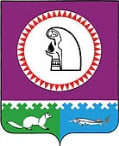 О реализации Стратегии социально-экономического развития Октябрьского района до 2020 года и на период до 2030 годаВ целях обеспечения контроля за реализацией Стратегии социально-экономического развития Октябрьского района до 2020 года и на период до 2030 года, утвержденной решением Думы Октябрьского района от 24.12.2014 № 535 «О Стратегии социально-экономического развития  Октябрьского района до 2020 года и на период до 2030 года»:                                                                            Утвердить: 1.1. Перечень целевых показателей социально-экономического развития Октябрьского района до 2030 года согласно приложению № 1.1.2. Комплексный план по реализации Стратегии социально-экономического развития Октябрьского района до 2020 года и на период до 2030 года (далее - Стратегия) согласно приложению № 2.Рабочей группе по реализации Стратегии, утвержденной постановлением администрации Октябрьского района от 27.02.2012 № 615, проводить анализ реализации Стратегии не реже двух раз в год в срок до 15 сентября по итогам полугодия текущего года и до 15 февраля, года, следующего за отчетным.Разместить настоящее постановление на официальном веб-сайте Октябрьского района.Контроль за выполнением постановления возложить на первого заместителя главы администрации Октябрьского района по экономике, финансам, инвестиционной политике Куклину Н. Г.Исполняющий обязанности главы администрации Октябрьского района                                                      Н. Г. КуклинаПриложение № 1к постановлению администрации Октябрьского района от «___» _______ 2015 г. № ____Целевые показатели социально-экономического развития Октябрьского района до 2030 годаПриложение № 2к постановлению администрации Октябрьского района от «___» _______ 2015 г. № ____Комплексный план по реализации Стратегии социально-экономического развития Октябрьского района до 2020 года и на период до 2030 года  Муниципальное образование Октябрьский район  АДМИНИСТРАЦИЯ ОКТЯБРЬСКОГО РАЙОНА  ПОСТАНОВЛЕНИЕ  Муниципальное образование Октябрьский район  АДМИНИСТРАЦИЯ ОКТЯБРЬСКОГО РАЙОНА  ПОСТАНОВЛЕНИЕ  Муниципальное образование Октябрьский район  АДМИНИСТРАЦИЯ ОКТЯБРЬСКОГО РАЙОНА  ПОСТАНОВЛЕНИЕ  Муниципальное образование Октябрьский район  АДМИНИСТРАЦИЯ ОКТЯБРЬСКОГО РАЙОНА  ПОСТАНОВЛЕНИЕ  Муниципальное образование Октябрьский район  АДМИНИСТРАЦИЯ ОКТЯБРЬСКОГО РАЙОНА  ПОСТАНОВЛЕНИЕ  Муниципальное образование Октябрьский район  АДМИНИСТРАЦИЯ ОКТЯБРЬСКОГО РАЙОНА  ПОСТАНОВЛЕНИЕ  Муниципальное образование Октябрьский район  АДМИНИСТРАЦИЯ ОКТЯБРЬСКОГО РАЙОНА  ПОСТАНОВЛЕНИЕ  Муниципальное образование Октябрьский район  АДМИНИСТРАЦИЯ ОКТЯБРЬСКОГО РАЙОНА  ПОСТАНОВЛЕНИЕ  Муниципальное образование Октябрьский район  АДМИНИСТРАЦИЯ ОКТЯБРЬСКОГО РАЙОНА  ПОСТАНОВЛЕНИЕ  Муниципальное образование Октябрьский район  АДМИНИСТРАЦИЯ ОКТЯБРЬСКОГО РАЙОНА  ПОСТАНОВЛЕНИЕ«11»июня2015г.№1487пгт. Октябрьскоепгт. Октябрьскоепгт. Октябрьскоепгт. Октябрьскоепгт. Октябрьскоепгт. Октябрьскоепгт. Октябрьскоепгт. Октябрьскоепгт. Октябрьскоепгт. Октябрьское№ п/пЦелевой индикаторЕдиница измеренияФактФактФактПрогнозПрогнозПрогнозПрогнозПрогнозПрогнозПрогнозПрогноз№ п/пЦелевой индикаторЕдиница измерения201320132013201420142015201620162020202520301.Цель 1. Инфраструктурное развитиеЦель 1. Инфраструктурное развитиеЦель 1. Инфраструктурное развитиеЦель 1. Инфраструктурное развитиеЦель 1. Инфраструктурное развитиеЦель 1. Инфраструктурное развитиеЦель 1. Инфраструктурное развитиеЦель 1. Инфраструктурное развитиеЦель 1. Инфраструктурное развитиеЦель 1. Инфраструктурное развитиеЦель 1. Инфраструктурное развитиеЦель 1. Инфраструктурное развитиеЦель 1. Инфраструктурное развитие1.1Доля электрических сетей с высоким эксплуатационным износом% от протяженности30303030302826262014101.2Обеспеченность централизованной системой электроснабжения% от общей площади93,6593,6593,6593,6593,6593,6595,395,398,398,51001.3Обеспеченность централизованным теплоснабжением в пределах радиусов эффективного теплоснабжения источников тепла% от общей площади1001001001001001001001001001001001.4Процент тепловых сетей, нуждающихся в замене% от общей протяженности тепловых сетей56,456,456,441,741,731,223,423,45,22,41,11.5Износ водопроводной сети%70707068686664645444301.6Доля объектов жилищного фонда, обеспеченных централизованным водоснабжением% от общей площади65,865,865,868,868,871,874,574,58387951.7Износ канализационной сети%90909089898887878378731.8Доля объектов жилищного фонда, обеспеченных централизованным водоотведением% от общей площади38,538,538,541,541,54447,347,356,365,373,31.9Обеспеченность централизованной системой газоснабжения за пределами радиусов эффективного теплоснабжения источников тепла%42424245454749495971851.10Количество абонентов телефонной сети общего пользованияномеров на 1000 человек3353353353393393433453453603804001.11Протяженность автомобильных дорог общего пользования местного значения с твердым покрытием районакм155,3155,3155,3157,5157,5157,5163,5163,5163,51701701.12Количество индивидуальных легковых автомобилейед. на 1000 чел. населения3213213213393393573743743974204401.13Доля образовательных организаций, обеспечивающих условия для беспрепятственного доступа инвалидов и других маломобильных групп населения% в общем числе муниципальных образовательных организаций37,837,837,846,746,751,155,655,680,0100,0100,01.14Доля объектов физкультуры и спорта, обеспечивающих условия для беспрепятственного доступа инвалидов и других маломобильных групп населения% в общем числе муниципальных спортивных сооружений66,766,766,7100,0100,0100,0100,0100,0100,0100,0100,01.15Доля объектов культуры, обеспечивающих условия для беспрепятственного доступа инвалидов и других маломобильных групп населения% в общем числе муниципальных учреждений культуры31,731,731,734,134,136,639,039,056,478,2100,02.Цель 2. Повышение эффективности и конкурентоспособности экономикиЦель 2. Повышение эффективности и конкурентоспособности экономикиЦель 2. Повышение эффективности и конкурентоспособности экономикиЦель 2. Повышение эффективности и конкурентоспособности экономикиЦель 2. Повышение эффективности и конкурентоспособности экономикиЦель 2. Повышение эффективности и конкурентоспособности экономикиЦель 2. Повышение эффективности и конкурентоспособности экономикиЦель 2. Повышение эффективности и конкурентоспособности экономикиЦель 2. Повышение эффективности и конкурентоспособности экономикиЦель 2. Повышение эффективности и конкурентоспособности экономикиЦель 2. Повышение эффективности и конкурентоспособности экономикиЦель 2. Повышение эффективности и конкурентоспособности экономикиЦель 2. Повышение эффективности и конкурентоспособности экономики2.1Индекс промышленного производства% к предыдущему периоду109,6109,6109,6104,8104,8104,9105,0105,0110,0112,0115,02.2Объем инвестиции в основной капитал за счет всех          источников финансированиямлн. рублей14 809,514 809,514 809,515 631,115 631,116 930,017 970,017 970,018 348,022 887,232 042,02.3Добыча топливно-энергетических полезных ископаемыхмлн. тонн 9,69,69,69,59,59,59,69,610,512,514,52.4Доля обрабатывающей промышленности в структуре экономики%0,590,590,590,700,700,700,720,720,730,800,892.5Объем производства продукции сельского хозяйствамлн. рублей288,0288,0288,0312,04312,04330,95350,34350,34456,43484,48514,262.6Доля расходов бюджета на национальную экономику%4,524,524,524,624,622,782,552,556,159,2813,642.7Объем платных услуг населениюмлн. рублей943,73943,73943,73995,63995,631 007,041 040,281 040,281 184,541 327,171 415,712.8Число субъектов малого и среднего предпринимательства в расчете на 10 тыс. человек населенияединиц333,90333,90333,90357,30357,30370,30382,00382,00429,94504,26597,742.9Доля среднесписочной численности работников (без внешних совместителей) малых и средних предприятий в среднесписочной численности работников (без внешних совместителей) всех предприятий и организаций%6,806,806,807,007,007,307,507,508,6310,4012,542.10Доля площади земельных участков, являющихся объектами налогообложения земельным налогом, в общей площади территории района%55,355,355,355,6555,6556,0556,4356,4360,6664,3868,343.Цель 3. Развитие человеческого капиталаЦель 3. Развитие человеческого капиталаЦель 3. Развитие человеческого капиталаЦель 3. Развитие человеческого капиталаЦель 3. Развитие человеческого капиталаЦель 3. Развитие человеческого капиталаЦель 3. Развитие человеческого капиталаЦель 3. Развитие человеческого капиталаЦель 3. Развитие человеческого капиталаЦель 3. Развитие человеческого капиталаЦель 3. Развитие человеческого капиталаЦель 3. Развитие человеческого капиталаЦель 3. Развитие человеческого капитала3.1Численность постоянного населения на конец годатыс. чел.тыс. чел.30,030,030,030,230,430,630,631,332,533,73.2Численность детей школьного возраста (от 7 лет до 18 лет)тыс. чел.тыс. чел.4,24,24,24,34,44,54,54,95,35,83.3Численность детей дошкольного возраста (от 3 лет до 7 лет)тыс. чел.тыс. чел.2,32,32,32,32,32,42,42,52,73,03.4Численность  населения  трудоспособного возрастатыс. чел.тыс. чел.18,618,618,618,418,117,917,917,216,816,83.5Численность населения старше трудоспособного возрастатыс. чел.тыс. чел.4,64,64,64,95,25,55,56,57,37,83.6Коэффициент рождаемостичисло родившихся на 1000 чел. населениячисло родившихся на 1000 чел. населения15,915,915,91616,216,416,417,118,319,33.7Коэффициент смертностичисло умерших на 1000 чел. населениячисло умерших на 1000 чел. населения9,99,99,910,110,210,310,310,611,512,53.8Коэффициент миграционного прироста (убыли), на 1000 человек населенияна 1000 чел. населенияна 1000 чел. населения-31,5-31,5-31,5-28,6-20,6-17,6-17,601,12,03.9Уровень официально зарегистрированной безработицы%%1,81,81,81,81,71,71,71,51,31,03.10Численность экономически активного населениятыс. чел.тыс. чел.21,521,521,521,621,821,921,922,523,124,53.11Численность трудовых ресурсовтыс. чел.тыс. чел.22,922,922,922,022,523,023,024,824,925,03.12Среднемесячная номинальная начисленная заработная плата работников организацийтыс. руб.тыс. руб.51,9451,9451,9454,6157,6059,7659,7666,7873,7381,403.13Доля детей в возрасте от 3 до 7 лет, получающих дошкольную образовательную услугу% в общей численности детей данной возрастной группы% в общей численности детей данной возрастной группы73,673,673,680,194,2100,0100,0100,0100,0100,03.14Доля муниципальных общеобразовательных организаций, соответствующих современным требованиям обучения% в общем количестве муниципальных общеобразовательных организаций% в общем количестве муниципальных общеобразовательных организаций26,026,026,036,046,056,056,0100,0100,0100,03.15Доля детей в возрасте от  5 до18 лет, получающих услуги по дополнительному образованию в организациях различной организационно-правовой формы и формы собственности% в общей численности детей данной возрастной группы% в общей численности детей данной возрастной группы62,362,362,362,464,364,164,167,070,070,03.16Число воспитанников в расчете на 1 педагогического работникавоспитанниковвоспитанников8,298,298,298,299,09,09,012,512,512,53.17Численность учащихся по программам общего образования в расчете на 1 учителяучащихсяучащихся8,58,58,58,59,010,010,013,013,013,03.18Численность обучающихся на 1 педагогического работника организаций дополнительного образованияобучающихсяобучающихся25,725,725,726,227,728,328,329,329,530,03.19Доля расходов муниципального бюджета на образование%%43,6643,6643,6663,1965,7563,1063,1060,3155,9251,853.20Число коек в медицинских организацияхна 1 тыс. человекна 1 тыс. человек8,008,008,008,708,758,808,8010,111,813,53.21Число посещений в  смену в медицинских организацияхпосещений на 1 тыс. человекпосещений на 1 тыс. человек33,833,833,836,837,1037,437,438,740,442,03.22Численность врачей в медицинских организацияхсотрудников на 1 тыс. человексотрудников на 1 тыс. человек3,03,03,03,13,33,43,43,63,94,13.23Численность среднего медицинского персонала, приходящаяся на 1 врачачеловекчеловек2,72,72,72,82,82,92,93,03,03,03.24Доля населения, посещающего  культурно – массовые мероприятия всех видов% от общей численности населения в год% от общей численности населения в год20,020,020,030,030,040,040,050,050,050,03.25Библиотечный фондэкземпляров на 1 жителяэкземпляров на 1 жителя6,96,96,97,17,37,57,59,010,010,53.26Доля библиотечных фондов общедоступных библиотек, отраженных в электронных каталогах%%40,040,040,070,0100,0100,0100,0100,0100,0100,03.27Посещаемость музеевпосещение  на 1 жителя в годпосещение  на 1 жителя в год0,250,250,250,30,350,40,40,50,70,93.28Обеспеченность единовременной пропускной способностью (ЕПС) спортивных сооружений%%21,321,321,321,922,522,422,424,526,830,03.29Удельный вес населения, систематически занимающегося физической культурой и спортом% в общей численности населения% в общей численности населения26,826,826,827,530,232,932,940,050,060,03.30Численность тренерско-преподавательского составасотрудников на 1 тыс. человексотрудников на 1 тыс. человек55,055,055,057,059,061,061,068,078,088,03.31Общая площадь жилых помещений, приходящаяся на 1 человекакв. мкв. м26,226,226,226,426,526,526,526,628,031,53.32Удельный вес ветхого и аварийного жилищного фонда% от общего объема жилищного фонда% от общего объема жилищного фонда18,818,818,817,816,314,314,36,31,00,13.33Количество семей, проживающих в приспособленных жилых помещенияхединицединиц959595858568680003.34Количество семей, состоящих на учете в качестве нуждающихся в жилых помещениях в форме предоставления жилого помещения по договору социального наймаединицединиц9309309307637406956954632132003.35Количество семей, состоящих на учете в качестве нуждающихся в жилых помещениях в форме предоставления земельного участка для индивидуального жилищного строительстваединицединиц666666534027271410103.36Среднегодовые темпы жилищного строительствакв. м площади жилых помещений на человекакв. м площади жилых помещений на человека0,90,90,90,70,81,01,00,80,80,73.37Коэффициент доступности жилья2,62,62,62,52,52,42,41,81,91,63.38Площадь земельных участков, предоставленных для строительства (в том числе для жилищного строительства, индивидуального строительства и комплексного освоения в целях жилищного строительства)гага---12,416,018,618,612,515,112,03.39Доля расходов на благоустройства в суммарных расходах на ЖКХ%%0,900,900,907,6013,005,995,998,1510,4011,374.Цель 4. Развитие муниципального управленияЦель 4. Развитие муниципального управленияЦель 4. Развитие муниципального управленияЦель 4. Развитие муниципального управленияЦель 4. Развитие муниципального управленияЦель 4. Развитие муниципального управленияЦель 4. Развитие муниципального управленияЦель 4. Развитие муниципального управленияЦель 4. Развитие муниципального управленияЦель 4. Развитие муниципального управленияЦель 4. Развитие муниципального управленияЦель 4. Развитие муниципального управленияЦель 4. Развитие муниципального управления4.1Доля расходов муниципального бюджета по муниципальным программам%6,806,8091,091,091,093,093,095,0100,00100,00100,004.2Доля налоговых и неналоговых доходов местного бюджета (за исключением поступлений налоговых доходов по дополнительным нормативам отчислений) в общем объеме собственных доходов муниципального образования (без учета субвенций)%26,3026,3028,7028,7028,7038,8038,8040,9049,7157,6366,81№ п/пНаименование мероприятияСрок реализацииИсточники финансированияОжидаемые результатыОтветственные органы за исполнение мероприятийI.	Инфраструктурное развитиеI.	Инфраструктурное развитиеI.	Инфраструктурное развитиеI.	Инфраструктурное развитиеI.	Инфраструктурное развитиеРазвитие транспортной инфраструктурыРазвитие транспортной инфраструктурыРазвитие транспортной инфраструктурыРазвитие транспортной инфраструктурыРазвитие транспортной инфраструктурыЗадача: преобразование транспортного комплекса в скоординированную в пространстве и эффективную коммуникационную систему, удовлетворяющую спрос на все виды перевозок при минимальных затратах времени на их реализациюЗадача: преобразование транспортного комплекса в скоординированную в пространстве и эффективную коммуникационную систему, удовлетворяющую спрос на все виды перевозок при минимальных затратах времени на их реализациюЗадача: преобразование транспортного комплекса в скоординированную в пространстве и эффективную коммуникационную систему, удовлетворяющую спрос на все виды перевозок при минимальных затратах времени на их реализациюЗадача: преобразование транспортного комплекса в скоординированную в пространстве и эффективную коммуникационную систему, удовлетворяющую спрос на все виды перевозок при минимальных затратах времени на их реализациюЗадача: преобразование транспортного комплекса в скоординированную в пространстве и эффективную коммуникационную систему, удовлетворяющую спрос на все виды перевозок при минимальных затратах времени на их реализацию1.1Строительство мостового перехода через р. Обь до 2030 г.Окружной бюджет, внебюджетные источникиРеализация транзитного потенциала территории районаДепартамент дорожного хозяйства и транспорта Ханты-Мансийского автономного округа – Югры (по согласованию)1.2Реконструкция автомобильной дороги г. Нягань - пос. Талинкадо 2020 г.Федеральный бюджет, окружной бюджет, внебюджетные источникиОбеспечение бесперебойной, безопасной автодорожной связи с внешней сетью автомобильных дорог, связь с административным центром округа Департамент дорожного хозяйства и транспорта Ханты-Мансийского автономного округа – Югры (по согласованию)1.3Строительство автомобильной дороги пгт. Коммунистический - п. Унъюгандо 2020 г.Окружной бюджетРеализация транзитного потенциала территории районаДепартамент дорожного хозяйства и транспорта Ханты-Мансийского автономного округа – Югры (по согласованию)1.4Строительство объездной автомобильной дороги пгт. Андрадо 2015 г.Окружной бюджетРеализация транзитного потенциала территории района, обеспечение безопасности движения на транзитных направленияхДепартамент дорожного хозяйства и транспорта Ханты-Мансийского автономного округа – Югры(по согласованию) 1.5Строительство автомобильной дороги Октябрьское -Горнореченскдо 2030 г.Окружной бюджетОбеспечение транспортной связью приречных населенных пунктов, расположенных по правому берегу р. Обь и создание условий для дальнейшего развития экономики района в целомДепартамент дорожного хозяйства и транспорта Ханты-Мансийского автономного округа – Югры (по согласованию) 1.6Строительство автомобильной дороги Игрим-Приобьедо 2030 г.Окружной бюджет, внебюджетные источникиОбеспечение связи смежных муниципальных районовДепартамент дорожного хозяйства и транспорта Ханты-Мансийского автономного округа – Югры (по согласованию)1.7Строительство автомобильной дороги "Подъезд к с. Пальяново"  до 2020 г.Окружной бюджет, местный бюджет, внебюджетные источникиОбеспечение транспортной доступности населенного пункта. Увеличение протяженности общей сети автомобильных дорог общего пользования местного значения с твердым покрытием Управление жилищно-коммунального хозяйства и строительства администрации Октябрьского района                                                  1.8Строительство автомобильной дороги с. Перегребное – с. Шеркалыдо 2030 г.Окружной бюджет, местный бюджет, внебюджетные источникиОбеспечение транспортной доступности населенного пункта. Увеличение протяженности общей сети автомобильных дорог общего пользования местного значения с твердым покрытиемУправление жилищно-коммунального хозяйства и строительства администрации Октябрьского района                                                  1.9Строительство автомобильной дороги с. Малый Атлым- пгт. Октябрьскоедо 2030 г.Окружной бюджет, местный бюджет, внебюджетные источникиОбеспечение транспортной доступности населенного пункта. Увеличение протяженности общей сети автомобильных дорог общего пользования местного значения с твердым покрытиемУправление жилищно-коммунального хозяйства и строительства администрации Октябрьского района                                                  1.10Строительство моста через р. Ендырьдо 2020 г.Окружной бюджет, местный бюджет, внебюджетные источникиОбеспечение транспортной доступности населенного пункта.Управление жилищно-коммунального хозяйства и строительства администрации Октябрьского района                                                  1.11Капитальный ремонт и ремонт автомобильных дорог общего пользования местного значениядо 2030 г.Местный бюджетУвеличение протяженности общей сети автомобильных дорог общего пользования местного значения с твердым покрытиемУправление жилищно-коммунального хозяйства и строительства администрации Октябрьского района                                                  1.12Строительство объектов дорожного сервиса (автозаправочных, автогазозаправочных станций, мотелей, кемпингов)до 2020 г.Внебюджетные источникиУвеличение объектов дорожного сервисаУправление жилищно-коммунального хозяйства и строительства администрации Октябрьского района                                                  Развитие инженерной инфраструктурыРазвитие инженерной инфраструктурыРазвитие инженерной инфраструктурыРазвитие инженерной инфраструктурыРазвитие инженерной инфраструктурыЗадача: Модернизация инженерных коммуникаций района, устранение инфраструктурных ограничений для роста экономики районаЗадача: Модернизация инженерных коммуникаций района, устранение инфраструктурных ограничений для роста экономики районаЗадача: Модернизация инженерных коммуникаций района, устранение инфраструктурных ограничений для роста экономики районаЗадача: Модернизация инженерных коммуникаций района, устранение инфраструктурных ограничений для роста экономики районаЗадача: Модернизация инженерных коммуникаций района, устранение инфраструктурных ограничений для роста экономики района2.1Реконструкция и модернизация электроподстанций, питающих  и распределительных сетей2015-2030 гг.Окружной бюджет, местный бюджет, внебюджетные источникиПовышение надежности энергоснабженияДепартамент жилищно-коммунального комплекса и энергетики Ханты-Мансийского автономного округа – Югры (по согласованию) ,Управление жилищно-коммунального хозяйства и строительства администрации Октябрьского района,                                                    Электросетевые организации (по согласованию)2.2Строительство и ввод в эксплуатацию новых объектов электроэнергетики2015-2030 гг.Окружной бюджет, местный бюджет, внебюджетные источникиГарантированное подключение к сетям новых потребителейДепартамент жилищно-коммунального комплекса и энергетики Ханты-Мансийского автономного округа – Югры (по согласованию),Управление жилищно-коммунального хозяйства и строительства администрации Октябрьского района,Электросетевые организации (по согласованию)2.3Разработка и внедрение программ по энергосбережению на предприятиях, в жилом фонде и учреждениях социальной сферы2015-2030 гг.Окружной бюджет, местный бюджет, внебюджетные источникиУвеличение энергоэффективности производств, оптимизация тарифов на электроэнергиюДепартамент жилищно-коммунального комплекса и энергетики Ханты-Мансийского автономного округа – Югры (по согласованию),Управление жилищно-коммунального хозяйства и строительства администрации Октябрьского района,2.4Строительство и ввод в эксплуатацию новых сетей и объектов систем водоснабжения и водоотведения2015-2030 гг.Окружной бюджет, местный бюджет, внебюджетные источникиГарантированное подключение к централизованным системам водоснабжения и водоотведения новых потребителейУправление жилищно-коммунального хозяйства и строительства администрации Октябрьского района,Эксплуатирующие организации в области водоснабжения и водоотведения (по согласованию)2.5Реконструкция и модернизация сетей и объектов действующих систем водоснабжения и водоотведения2015-2030 гг.Окружной бюджет, местный бюджет, внебюджетные источникиПовышение эффективности работы действующих систем водоснабжения и водоотведенияУправление жилищно-коммунального хозяйства и строительства администрации Октябрьского района,   Эксплуатирующие организации в области водоснабжения и водоотведения (по согласованию)2.6Строительство и ввод в эксплуатацию новых сетей и объектов системы газоснабжения 2015-2030 гг.Окружной бюджет, местный бюджет, внебюджетные источникиГарантированное подключение к централизованным системам водоснабжения и водоотведения новых потребителейУправление жилищно-коммунального хозяйства и строительства администрации Октябрьского района,Эксплуатирующие организации в области  газоснабжения (по согласованию)2.7Реконструкция и модернизация сетей и объектов действующих системы газоснабжения2015-2030 гг.Окружной бюджет, местный бюджет, внебюджетные источникиПовышение эффективности работы действующих систем водоснабжения и водоотведенияУправление жилищно-коммунального хозяйства и строительства администрации Октябрьского района,Эксплуатирующие организации в области газоснабжения(по согласованию)2.8Строительство и ввод в эксплуатацию новых сетей и объектов системы связи2015-2030 гг.Окружной бюджет, местный бюджет, внебюджетные источникиГарантированное подключение к централизованным системам водоснабжения и водоотведения новых потребителейУправление жилищно-коммунального хозяйства и строительства администрации Октябрьского района, Эксплуатирующие организации в области связи(по согласованию) 2.9Реконструкция и модернизация сетей и объектов действующих системы связи2015-2030 гг.Окружной бюджет, местный бюджет, внебюджетные источникиПовышение эффективности работы действующих систем водоснабжения и водоотведенияУправление жилищно-коммунального хозяйства и строительства администрации Октябрьского района,  Эксплуатирующие организации в области связи (по согласованию)  2.10Реконструкция и модернизация существующих источников тепловой энергии Октябрьского района2015-2030 гг.Окружной бюджет, местный бюджетПовышение эффективности работы действующих систем теплоснабженияУправление жилищно-коммунального хозяйства и строительства администрации Октябрьского района,Эксплуатирующие организации (по согласованию)2.11Вывод из эксплуатации существующих котельных с переключением нагрузки на другие источники тепловой энергии2015-2030 гг.Окружной бюджет, местный бюджетПовышение эффективности работы действующих систем теплоснабженияУправление жилищно-коммунального хозяйства и строительства администрации Октябрьского района,Эксплуатирующие организации (по согласованию)2.12Строительство и ввод в эксплуатацию автономных маломощных блочных модульных котельных2015-2030 гг.Окружной бюджет, местный бюджетПовышение эффективности работы действующих систем теплоснабженияУправление жилищно-коммунального хозяйства и строительства администрации Октябрьского района,Эксплуатирующие организации (по согласованию)2.13Реконструкция и модернизация сетей теплоснабжения2015-2030 гг.Окружной бюджет, местный бюджетПовышение эффективности работы действующих систем теплоснабженияУправление жилищно-коммунального хозяйства и строительства администрации Октябрьского района,Эксплуатирующие организации (по согласованию)II.	Повышение эффективности и конкурентоспособности экономикиII.	Повышение эффективности и конкурентоспособности экономикиII.	Повышение эффективности и конкурентоспособности экономикиII.	Повышение эффективности и конкурентоспособности экономикиII.	Повышение эффективности и конкурентоспособности экономикиПовышение инвестиционной привлекательности Повышение инвестиционной привлекательности Повышение инвестиционной привлекательности Повышение инвестиционной привлекательности Повышение инвестиционной привлекательности Задача: Создание условий для реализации инвестиционных проектов в реальном секторе экономики и социальном комплексе за счет совершенствования инструментов поддержки инвестиций и развития практики государственно-частного и муниципально-частного партнёрстваЗадача: Создание условий для реализации инвестиционных проектов в реальном секторе экономики и социальном комплексе за счет совершенствования инструментов поддержки инвестиций и развития практики государственно-частного и муниципально-частного партнёрстваЗадача: Создание условий для реализации инвестиционных проектов в реальном секторе экономики и социальном комплексе за счет совершенствования инструментов поддержки инвестиций и развития практики государственно-частного и муниципально-частного партнёрстваЗадача: Создание условий для реализации инвестиционных проектов в реальном секторе экономики и социальном комплексе за счет совершенствования инструментов поддержки инвестиций и развития практики государственно-частного и муниципально-частного партнёрстваЗадача: Создание условий для реализации инвестиционных проектов в реальном секторе экономики и социальном комплексе за счет совершенствования инструментов поддержки инвестиций и развития практики государственно-частного и муниципально-частного партнёрства1.1Проведение мероприятий в области инвестиционного планирования:- определение приоритетов, целей и задач инвестиционной политики;- осуществление комплекса мероприятий по инвестированию;- определение потребности в инвестиционных ресурсах2014-2030 гг.Местный бюджетНаличие разработанного инвестиционного паспорта Октябрьского районаУправление социально-экономического развития администрации Октябрьского района1.2Осуществление мероприятий по реализации инвестиционного потенциала района:- создание банка инновационных идей;- поиск и выбор источников инвестиций в социально-экономическое развитие района;- формирование инвестиционных возможностей и мер по их расширению;- сопровождение органами местного самоуправления реализации приоритетных инвестиционных проектов;- развитие внешнеэкономических связей в области инвестирования в соответствии с интересами населения района2014-2030 гг.Местный бюджетУвеличение темпов прироста инвестиций в экономику районаРост объемов инвестиций в основной капитал за счет всех источников финансированияУправление социально-экономического развития администрации Октябрьского района,Управление жилищно-коммунального хозяйства и строительства администрации Октябрьского района, Управление образования и молодежной политики администрации Октябрьского районаСоздание условий для развития и поддержки субъектов малого и среднего предпринимательства Создание условий для развития и поддержки субъектов малого и среднего предпринимательства Создание условий для развития и поддержки субъектов малого и среднего предпринимательства Создание условий для развития и поддержки субъектов малого и среднего предпринимательства Создание условий для развития и поддержки субъектов малого и среднего предпринимательства Задача: Оптимизация системы муниципального управления и методов поддержки  субъектов малого и среднего предпринимательстваЗадача: Оптимизация системы муниципального управления и методов поддержки  субъектов малого и среднего предпринимательстваЗадача: Оптимизация системы муниципального управления и методов поддержки  субъектов малого и среднего предпринимательстваЗадача: Оптимизация системы муниципального управления и методов поддержки  субъектов малого и среднего предпринимательстваЗадача: Оптимизация системы муниципального управления и методов поддержки  субъектов малого и среднего предпринимательства2.1.Защита прав и законных интересов субъектов малого и среднего предпринимательства. Ликвидация административных ограничений2014-2020В рамках текущих полномочий ОМСУПрирост количества  малых и средних предприятий не менее 2 % в годОтдел развития предпринимательства администрации Октябрьского  района 2.2.Пропаганда и популяризация предпринимательской деятельности2014-2020В рамках текущих полномочий ОМСУПрирост количества  малых и средних предприятий не менее 2 % в годОтдел развития предпринимательства администрации Октябрьского района,Отдел по вопросам промышленности, экологии и сельского хозяйства администрации Октябрьского района2.3.Проведение образовательных мероприятий2014-2020В рамках текущих полномочий ОМСУПрирост количества  малых и средних предприятий не менее 2 % в годОтдел развития предпринимательства администрации Октябрьского района,Отдел по вопросам промышленности, экологии и сельского хозяйства администрации Октябрьского района2.4.Развитие молодежного предпринимательства2014-2020В рамках текущих полномочий ОМСУПрирост количества  малых и средних предприятий не менее 2 % в годОтдел развития предпринимательства администрации Октябрьского района,Отдел по вопросам промышленности, экологии и сельского хозяйства администрации Октябрьского районаЗадача: Совершенствование механизмов финансовой и имущественной поддержки предпринимательстваЗадача: Совершенствование механизмов финансовой и имущественной поддержки предпринимательстваЗадача: Совершенствование механизмов финансовой и имущественной поддержки предпринимательстваЗадача: Совершенствование механизмов финансовой и имущественной поддержки предпринимательстваЗадача: Совершенствование механизмов финансовой и имущественной поддержки предпринимательства2.5.Создание условий для развития субъектов, осуществляющих деятельность в следующих направлениях: экология, быстровозводимое домостроение, крестьянско- фермерские хозяйства, переработка леса, сбор и переработка дикоросов, переработка отходов, рыбодобыча, рыбопереработка, ремесленническая деятельность, въездной и внутренний туризм2014-2020Местный бюджетПрирост оборота продукции и услуг, производимых малыми предприятиями, в том числе микропредприятиями и индивидуальными предпринимателями не менее 3,2 % в год; увеличение доли среднесписочной численности занятых на малых и средних предприятиях в общей численности работающих до уровня 7,2 %Отдел развития предпринимательства администрации Октябрьского района2.6.Компенсация затрат на ведение предпринимательской деятельности (сертификация, лизинг), грантовая поддержка начинающих предпринимателей 2014-2020Местный бюджетПрирост оборота продукции и услуг, производимых малыми предприятиями, в том числе микропредприятиями и индивидуальными предпринимателями не менее 3,2 % в год; увеличение доли среднесписочной численности занятых на малых и средних предприятиях в общей численности работающих до уровня 7,2 %Отдел развития предпринимательства администрации Октябрьского района2.7.Имущественная поддержка предпринимателей (компенсация арендных платежей, поддержка бизнес-инкубирования, компенсация расходов на строительство специализированных помещений)2014-2020Местный бюджетПрирост оборота продукции и услуг, производимых малыми предприятиями, в том числе микропредприятиями и индивидуальными предпринимателями не менее 3,2 % в год; увеличение доли среднесписочной численности занятых на малых и средних предприятиях в общей численности работающих до уровня 7,2 %Отдел развития предпринимательства администрации Октябрьского районаЗадача: Формирование благоприятного общественного мнения о малом и среднем предпринимательствеЗадача: Формирование благоприятного общественного мнения о малом и среднем предпринимательствеЗадача: Формирование благоприятного общественного мнения о малом и среднем предпринимательствеЗадача: Формирование благоприятного общественного мнения о малом и среднем предпринимательствеЗадача: Формирование благоприятного общественного мнения о малом и среднем предпринимательстве2.8.Организация мониторинга деятельности малого и среднего предпринимательства в целях определения приоритетных направлений развития2014-2020Местный бюджетКоличество вновь зарегистрированных субъектов малого и среднего предпринимательства не менее 100 единиц ежегодноОтдел развития предпринимательства администрации Октябрьского района,Отдел по вопросам промышленности, экологии и сельского хозяйства администрации Октябрьского района2.9.Проведение публичных мероприятий, направленных на формирование благоприятного общественного мнения о малом и среднем бизнесе2014-2030Местный бюджетКоличество вновь зарегистрированных субъектов малого и среднего предпринимательства не менее 100 единиц ежегодноОтдел развития предпринимательства администрации Октябрьского района,Отдел по вопросам промышленности, экологии и сельского хозяйства администрации Октябрьского районаДиверсификация экономики Диверсификация экономики Диверсификация экономики Диверсификация экономики Диверсификация экономики Задача: Изменение отраслевой структуры экономики района посредством развития альтернативных нефтегазодобычи отраслей, в первую очередь, за счет развития обрабатывающей промышленности (деревообработки, рыбопереработки, агропромышленного комплекса и др.)Задача: Изменение отраслевой структуры экономики района посредством развития альтернативных нефтегазодобычи отраслей, в первую очередь, за счет развития обрабатывающей промышленности (деревообработки, рыбопереработки, агропромышленного комплекса и др.)Задача: Изменение отраслевой структуры экономики района посредством развития альтернативных нефтегазодобычи отраслей, в первую очередь, за счет развития обрабатывающей промышленности (деревообработки, рыбопереработки, агропромышленного комплекса и др.)Задача: Изменение отраслевой структуры экономики района посредством развития альтернативных нефтегазодобычи отраслей, в первую очередь, за счет развития обрабатывающей промышленности (деревообработки, рыбопереработки, агропромышленного комплекса и др.)Задача: Изменение отраслевой структуры экономики района посредством развития альтернативных нефтегазодобычи отраслей, в первую очередь, за счет развития обрабатывающей промышленности (деревообработки, рыбопереработки, агропромышленного комплекса и др.)3.1.Формирование благоприятных условий для развития собственного производства в Октябрьском районе2014-2030Окружной бюджет,местный бюджетУвеличение объема отгруженной промышленной продукции собственного производства, выполненных работ (услуг) собственными силами всех видов деятельностиПовышение индекса промышленного производстваОтдел по вопросам промышленности, экологии и сельского хозяйства администрации Октябрьского районаГлавы сельских и городских поселений района(по согласованию)3.2.Формирование условий для развития рыбной отрасли:- расширение материально-технической базы предприятий рыбной отрасли- организация поиска новых рынков сбыта рыбной продукции;- создание и функционирование ассоциации рыбодобывающих предприятий района;- оказание помощи в организации обеспечения специалистами рыбнойотрасли;- формирование муниципального заказа на рыбную продукцию;-развитие приоритетных и льготных условий при предоставлении муниципального имущества;- освещение деятельности предприятий в СМИ и Интернет-ресурсах с использованием рекламной деятельности.2014-2030Окружной бюджет,местный бюджетУвеличение общего улова рыбыРост товарной пищевой рыбопродукции, включая рыбоконсервыОтдел по вопросам промышленности, экологии и сельского хозяйства администрации Октябрьского районаГлавы сельских и городских поселений района(по согласованию)3.3.Организация поддержки лесопромышленного комплекса Октябрьского района: - осуществление мероприятий по созданию условий для развития производств по переработки леса; - утилизация отходов местного производства и создание дополнительных рабочих мест; - участие в формировании рынка по реализации лесопродукции; - содействие в обеспечении кадрами производства; - способствование освещению производственной деятельности в СМИ и рекламированию выпускаемой продукции; - участие в развитии индустрии строительных материалов. 2014-2030Внебюджетные источникиУвеличение общего объема производства лесной отраслиПоложительная динамика производства по лесозаготовительным и деревообрабатывающим предприятиямУвеличение объема заготовки и вывозки леса, производства деловой древесины и пиломатериаловОтдел по вопросам промышленности, экологии и сельского хозяйства администрации Октябрьского районаГлавы сельских и городских поселений района(по согласованию)3.4.Стимулирование развития и организация сельского хозяйства в районе, формирование развитой инфраструктуры для сельскохозяйственной отрасли: - осуществление мероприятий по поддержке сельскохозяйственной отрасли; - содействие в обеспечении профессиональными кадрами сельскохозяйственной отрасли; - создание  льготных условий при предоставлении муниципального имущества; - организационная помощь в освещении деятельности предприятий в СМИ, реклама продукции; - проведение мероприятий по реализации программы "Развитие агропромышленного  комплекса" на  территории района; - взаимодействие с региональными и федеральными органами власти по реализации региональных и федеральных программ развития сельскохозяйственной отрасли; - формирование муниципального заказа;- поддержка выставочно-ярмарочной деятельности, проведение общественно-деловых мероприятий  2014-2030Окружной бюджет,местный бюджетУвеличение объема производства основных видов продукцииОтдел по вопросам промышленности, экологии и сельского хозяйства администрации Октябрьского районаОтдел развития предпринимательства администрации Октябрьского района,Комитет по управлению муниципальной собственностью администрации Октябрьского районаГлавы сельских и городских поселений района(по согласованию)Развитие туризмаРазвитие туризмаРазвитие туризмаРазвитие туризмаРазвитие туризмаЗадача: Создание необходимых условий для развития туризма на территории районаЗадача: Создание необходимых условий для развития туризма на территории районаЗадача: Создание необходимых условий для развития туризма на территории районаЗадача: Создание необходимых условий для развития туризма на территории районаЗадача: Создание необходимых условий для развития туризма на территории района4.1.Развитие туристической инфраструктуры:- организация туристических маршрутов;- создание туристических баз;- создание туристических бригад и кружков;- материально-техническое обеспечение туристических баз;- проведение туристических походов, соревнований и других мероприятий;- пропаганда активного и здорового отдыха2014-2030 гг.Окружной бюджет,местный бюджет, внебюджетные источникиНаличие туристических баз, туристических маршрутовУвеличение количества занимающихся туризмомДепартамент физической культуры и спорта Ханты-Мансийского автономного округа – Югры (по согласованию)Отдел физической культуры и спорта администрации Октябрьского района,Отдел развития предпринимательства администрации Октябрьского района,Управление образования и молодежной политики администрации Октябрьского районаРазвитие потребительского рынкаРазвитие потребительского рынкаРазвитие потребительского рынкаРазвитие потребительского рынкаРазвитие потребительского рынкаЗадача: развитие инфраструктуры и обеспечение доступности потребительского рынка в цивилизованных формах его организации для абсолютного большинства населения районаЗадача: развитие инфраструктуры и обеспечение доступности потребительского рынка в цивилизованных формах его организации для абсолютного большинства населения районаЗадача: развитие инфраструктуры и обеспечение доступности потребительского рынка в цивилизованных формах его организации для абсолютного большинства населения районаЗадача: развитие инфраструктуры и обеспечение доступности потребительского рынка в цивилизованных формах его организации для абсолютного большинства населения районаЗадача: развитие инфраструктуры и обеспечение доступности потребительского рынка в цивилизованных формах его организации для абсолютного большинства населения района5.1.Развитие инфраструктуры и доступности потребительского рынка:- развитие рыночной инфраструктуры потребительского рынка района, внедрение прогрессивных форм и методов торговли;- способствование развитию оптовых продовольственных рынков;- создание инвестиционной привлекательности развития организаций потребительского рынка;- разработка механизмов рационального размещения организаций потребительского рынка на территории района в увязке с Генеральным планом застройки района;- содействие укреплению кадрового потенциала отрасли, повышению квалификации работников потребительского рынка.2014-2030 гг.Финансирование в рамках текущих полномочий ОМСУ районаУвеличение количества оптовых площадейПовышение степени удовлетворенности населения уровнем (в том числе уровнем доступности) потребительского рынкаОтдел развития предпринимательства администрации Октябрьского района,Отдел по вопросам  архитектуры, градостроительства администрации Октябрьского района5.2.Формирование благоприятного образа потребительского рынка и обеспечение безопасности продукции: - обеспечение прав граждан на безопасные и качественные товары;- усиление противодействия реализации фальсифицированной продукции;- активное противодействие теневому обороту в сфере потребительского рынка.2014-2030 гг.Финансирование в рамках текущих полномочий ОМСУ районаПовышение степени удовлетворенности  населения качеством товара потребительского рынкаОтдел развития предпринимательства администрации Октябрьского районаIII.	Развитие человеческого капиталаIII.	Развитие человеческого капиталаIII.	Развитие человеческого капиталаIII.	Развитие человеческого капиталаIII.	Развитие человеческого капиталаРазвитие жилищной сферыРазвитие жилищной сферыРазвитие жилищной сферыРазвитие жилищной сферыРазвитие жилищной сферы1.1Задача: Улучшение жилищных условий и качества коммунально-бытового обслуживания населения. Увеличение доли жилья, обеспеченного всеми видами благоустройстваЗадача: Улучшение жилищных условий и качества коммунально-бытового обслуживания населения. Увеличение доли жилья, обеспеченного всеми видами благоустройстваЗадача: Улучшение жилищных условий и качества коммунально-бытового обслуживания населения. Увеличение доли жилья, обеспеченного всеми видами благоустройстваЗадача: Улучшение жилищных условий и качества коммунально-бытового обслуживания населения. Увеличение доли жилья, обеспеченного всеми видами благоустройстваЗадача: Улучшение жилищных условий и качества коммунально-бытового обслуживания населения. Увеличение доли жилья, обеспеченного всеми видами благоустройства1.2Соблюдение социальных интересов жителей района при развитии жилищной сферы (строительство парковых зон, детских игровых площадок, дворовых спортивных площадок и т.д.)2014-2030 гг.Федеральный бюджет,окружной бюджет,местный бюджетУлучшение жилищных условий населенияУправление жилищно-коммунального хозяйства и строительства администрации Октябрьского района,Главы городских и сельских поселений (по согласованию)1.3Комплексное развитие жилищно-коммунального комплекса:- развитие систем газоснабжения, водоотведения, теплоснабжения, водоснабжения;- реализация инвестиционных проектов по тепло-, водо-, электро- и энергоресурсосбережению 2014-2030 гг.Федеральный бюджет,окружной бюджет,внебюджетные источникиУлучшение жилищных условий населенияУправление жилищно-коммунального хозяйства и строительства администрации Октябрьского района.Эксплуатирующие организации в области водоснабжения, водоотведения, газоснабжения, теплоснабжения (по согласованию)1.4Проведение реформирования модернизации ЖКХ. Реализация различных способов управления многоквартирными жилыми домами. 2014-2030 гг.Финансирование в рамках текущих полномочий ОМСУ районаРост доли многоквартирных домов, в которых собственники помещений выбрали и реализуют один из способов управления многоквартирными домамиУправление жилищно-коммунального хозяйства и строительства администрации Октябрьского района,Главы городских и сельских поселений (по согласованию)Задача: Увеличение объемов  жилищного строительства. Рост уровня средней жилищной обеспеченностиЗадача: Увеличение объемов  жилищного строительства. Рост уровня средней жилищной обеспеченностиЗадача: Увеличение объемов  жилищного строительства. Рост уровня средней жилищной обеспеченностиЗадача: Увеличение объемов  жилищного строительства. Рост уровня средней жилищной обеспеченностиЗадача: Увеличение объемов  жилищного строительства. Рост уровня средней жилищной обеспеченности1.5Создание условий для развития жилищного строительства:- активное расширение и поощрение индивидуального жилищного строительства;- решение жилищной проблемы за счет выделения безвозмездных субсидий на строительство или приобретение жилья, развития системы жилищных кооперативов;- субсидии на возмещение части затрат на строительство инженерных сетей и объектов инженерной инфраструктуры;- развитие системы ипотечного кредитования;- снижение административных барьеров на пути согласования строительной документации, а также  оформления прав на земельные участки и объекты недвижимости;- активное привлечение строительных организаций других регионов с целью усиления конкуренции на рынке строительства жилья.2014-2030 гг.Федеральный бюджет,окружной бюджет,местный бюджетУвеличение общего объема инвестиций в строительство жильяУвеличение общей площади жилых помещений, приходящейся на 1 человекаУвеличение общей площади жилых помещений, приходящейся в среднем на одного жителяУправление жилищно-коммунального хозяйства и строительства администрации Октябрьского районаЗадача: Сокращение доли ветхого, аварийного и приспособленного для проживания жилищного фонда, а также переселение граждан из жилых помещений, находящихся в зоне подтопления и (или) в зоне береговой линии, подверженной абразииЗадача: Сокращение доли ветхого, аварийного и приспособленного для проживания жилищного фонда, а также переселение граждан из жилых помещений, находящихся в зоне подтопления и (или) в зоне береговой линии, подверженной абразииЗадача: Сокращение доли ветхого, аварийного и приспособленного для проживания жилищного фонда, а также переселение граждан из жилых помещений, находящихся в зоне подтопления и (или) в зоне береговой линии, подверженной абразииЗадача: Сокращение доли ветхого, аварийного и приспособленного для проживания жилищного фонда, а также переселение граждан из жилых помещений, находящихся в зоне подтопления и (или) в зоне береговой линии, подверженной абразииЗадача: Сокращение доли ветхого, аварийного и приспособленного для проживания жилищного фонда, а также переселение граждан из жилых помещений, находящихся в зоне подтопления и (или) в зоне береговой линии, подверженной абразии1.6Предоставление жилых помещений жилищного фонда социального использования Октябрьского района и субсидий на приобретение жилья гражданам, проживающим в настоящее время в зоне подтопления и (или) в зоне береговой линии, подверженной абразии, в приспособленном для проживания, ветхом и аварийном жилищном фонде 2014-2020 гг.Окружной бюджет,местный бюджетСокращение доли ветхого и аварийного, а также приспособленного для проживания жилищного фонда.Рост доли семей, получивших жилищные субсидииКомитет по управлению муниципальной собственностью администрации Октябрьского района,  Отдел жилищной политики администрации Октябрьского района1.7Обеспечение комплексной застройки территорий, на которых сосредоточен ветхий и аварийный, а также приспособленный для проживания жилищный фонд2014-2020 гг.Окружной бюджет,местный бюджетСокращение доли ветхого и аварийного, а также приспособленного для проживания жилищного фонда.Комитет по управлению муниципальной собственностью администрации Октябрьского района,  Отдел жилищной политики администрации Октябрьского района,Управление жилищно-коммунального хозяйства и строительства администрации Октябрьского районаЗадача: Сокращение коэффициента доступности жильяЗадача: Сокращение коэффициента доступности жильяЗадача: Сокращение коэффициента доступности жильяЗадача: Сокращение коэффициента доступности жильяЗадача: Сокращение коэффициента доступности жилья1.8Развитие рынка жилой недвижимости во взаимосвязи с развитием финансовой инфраструктуры района с целью обеспечения большей доступности жилья для широких слоев населения2014-2030 гг.Федеральный бюджет,окружной бюджет,местный бюджетОбеспечение доступности жильяУправление жилищно-коммунального хозяйства и строительства администрации Октябрьского районаЗадача: Сокращение очередности по обеспечению жилыми помещениями граждан, состоящих на учете в качестве нуждающихся в жилых помещенияхЗадача: Сокращение очередности по обеспечению жилыми помещениями граждан, состоящих на учете в качестве нуждающихся в жилых помещенияхЗадача: Сокращение очередности по обеспечению жилыми помещениями граждан, состоящих на учете в качестве нуждающихся в жилых помещенияхЗадача: Сокращение очередности по обеспечению жилыми помещениями граждан, состоящих на учете в качестве нуждающихся в жилых помещенияхЗадача: Сокращение очередности по обеспечению жилыми помещениями граждан, состоящих на учете в качестве нуждающихся в жилых помещениях1.9Поддержка приобретения жилья в виде субсидий и предоставления жилых помещений жилищного фонда социального использования, в том числе молодым семьям, семьям из числа коренных малочисленных народов Севера, молодым учителям, инвалидам, участникам Великой Отечественной войны и т.д.  2014-2030 гг.Федеральный бюджет,окружной бюджет,местный бюджетСокращение количества семей, состоящих в очереди на улучшение жилищных условий.Рост доли семей, получивших жилищные субсидии.Рост доли семей, получивших жилые помещения жилищного фонда социального использования.Отдел жилищной политики администрации Октябрьского района 1.10Предоставление земельных участков для индивидуального жилищного строительства гражданам, состоящим на учете в качестве нуждающихся в жилых помещениях, в том числе многодетным семьям2014-2030 гг.Окружной бюджет,местный бюджетСокращение количества семей, состоящих в очереди на улучшение жилищных условийГлавы городских и сельских поселений (по согласованию),Комитет по управлению муниципальной собственностью администрации Октябрьского районаУлучшение демографической ситуации Улучшение демографической ситуации Улучшение демографической ситуации Улучшение демографической ситуации Улучшение демографической ситуации Задача: Создание условий для сокращения оттока наиболее конкурентоспособной рабочей силы за пределы районаЗадача: Создание условий для сокращения оттока наиболее конкурентоспособной рабочей силы за пределы районаЗадача: Создание условий для сокращения оттока наиболее конкурентоспособной рабочей силы за пределы районаЗадача: Создание условий для сокращения оттока наиболее конкурентоспособной рабочей силы за пределы районаЗадача: Создание условий для сокращения оттока наиболее конкурентоспособной рабочей силы за пределы района2.1Проведение эффективной политики занятости и создания новых рабочих мест:- развитие предприятий малого и среднего бизнеса;- реализация мер социальной поддержки молодых специалистов 2014-2030Федеральный бюджет,окружной бюджет,местный бюджетУвеличение численности постоянного населения, тыс. человекБУ Ханты-Мансийского автономного округа – Югры «Октябрьский центр занятости населения»,Управление социальной защиты населения по г. Нягани и  Октябрьскому району (по согласованию)Работодатели Октябрьского района (по согласованию)2.2Отслеживание динамики и факторов влияния на процессы миграции:- межведомственное взаимодействие по вопросам регулирования миграционных процессов2014-2030Федеральный бюджет,окружной бюджет,местный бюджетСокращение миграционных оттоковУправление федеральной миграционной  службы по Ханты-Мансийскому автономному округу – Югре в Октябрьском районе (по согласованию),Управление социально-экономического развития администрации Октябрьского районаЗадача: Повышение уровня рождаемости населенияЗадача: Повышение уровня рождаемости населенияЗадача: Повышение уровня рождаемости населенияЗадача: Повышение уровня рождаемости населенияЗадача: Повышение уровня рождаемости населения2.3Содействие в вопросах исполнения существующих и инициирование создания новых, более эффективных программ, направленных на повышение уровня рождаемости: реализация программ в сфере демографической политики2014-2030Федеральный бюджет,окружной бюджет,местный бюджетРост показателей рождаемостиПоложительная динамика коэффициента естественного приростаБУ Ханты-Мансийского автономного округа – Югры «Октябрьская районная больница»Управление социальной защиты населения по г. Нягани и  Октябрьскому району (по согласованию)Улучшение уровня и качества жизни населенияУлучшение уровня и качества жизни населенияУлучшение уровня и качества жизни населенияУлучшение уровня и качества жизни населенияУлучшение уровня и качества жизни населенияЗадача: Осуществление взвешенной и всесторонней социальной политики Задача: Осуществление взвешенной и всесторонней социальной политики Задача: Осуществление взвешенной и всесторонней социальной политики Задача: Осуществление взвешенной и всесторонней социальной политики Задача: Осуществление взвешенной и всесторонней социальной политики 3.1Взаимодействие с органами социальной защиты населения по оказанию помощи малообеспеченным семьям, имеющим несовершеннолетних детей, находящихся в трудной жизненной ситуации - обеспечение межведомственного взаимодействия2014-2030Федеральный бюджет,окружной бюджет,местный бюджет Повышение уровня жизни слабозащищенных слоев населенияУправление социальной защиты населения по г. Нягани и  Октябрьскому району (по согласованию)Управление опеки и попечительства администрации Октябрьского районаОбеспечение сбалансированности рынка труда Обеспечение сбалансированности рынка труда Обеспечение сбалансированности рынка труда Обеспечение сбалансированности рынка труда Обеспечение сбалансированности рынка труда Задача: обеспечение занятости населения, в том числе по трудоустройству молодежи; удержание и привлечение высококвалифицированных кадровЗадача: обеспечение занятости населения, в том числе по трудоустройству молодежи; удержание и привлечение высококвалифицированных кадровЗадача: обеспечение занятости населения, в том числе по трудоустройству молодежи; удержание и привлечение высококвалифицированных кадровЗадача: обеспечение занятости населения, в том числе по трудоустройству молодежи; удержание и привлечение высококвалифицированных кадровЗадача: обеспечение занятости населения, в том числе по трудоустройству молодежи; удержание и привлечение высококвалифицированных кадров4.1Создание условий для увеличения количества рабочих мест на основе прогрессивного экономического развития и повышения инвестиционной привлекательности района и развития предприятий малого и среднего бизнеса2014-2030Федеральный бюджет,окружной бюджет,местный бюджетРост численности занятых в экономикеБУ Ханты-Мансийского автономного округа – Югры «Октябрьский центр занятости населения» (по согласованию),Работодатели Октябрьского  района4.2Сокращение уровня безработицы на основе применения активных эффективных форм содействия занятости и мобильности трудовых ресурсов2014-2030Федеральный бюджет,окружной бюджет,местный бюджетСокращение уровня официально зарегистрированной безработицыБУ Ханты-Мансийского автономного округа – Югры «Октябрьский центр занятости населения» (по согласованию),Работодатели Октябрьского  района4.3Проведение общественных работ и организация временного трудоустройства несовершеннолетних граждан и молодежи за счет средств окружного и федерального бюджета:- исполнение мероприятий программ по стабилизации ситуации на рынке труда2014-2030Федеральный бюджет,окружной бюджет,местный бюджетРост количества трудоустроенныхБУ Ханты-Мансийского автономного округа – Югры «Октябрьский центр занятости населения» (по согласованию),Главы городских и сельских поселений района(по согласованию)4.3Содействие созданию системы повышения и сохранения высокого уровня конкурентоспособности рабочих мест с целью противодействия оттоку квалифицированной рабочей силы2014-2030Федеральный бюджет,окружной бюджет,местный бюджетСокращение коэффициента миграционного прироста (убыли) населения на 1000 человекРаботодатели Октябрьского района (по согласованию)4.4Осуществление поощрения социально-ответственных работодателей и оказание поддержки организаций, обеспечивающих занятость слабозащищенных слоев населения2014-2030Федеральный бюджет,окружной бюджет,местный бюджетСокращение общего уровня безработицыГлавы городских и сельских поселений района (по согласованию)4.6Содействие в подготовке и переподготовке кадров рабочих профессий по запросам работодателей2014-2030Федеральный бюджет,окружной бюджет,местный бюджетРост количества подготовленных кадровРост доли подготовленных кадров от потребностиБУ Ханты-Мансийского автономного округа – Югры «Октябрьский центр занятости населения» (по согласованию)Развитие системы образованияРазвитие системы образованияРазвитие системы образованияРазвитие системы образованияРазвитие системы образованияЗадача: обеспечение доступности качественного образования, соответствующего требованиям инновационного развития экономики региона, современным потребностям общества и каждого жителя Октябрьского районаЗадача: обеспечение доступности качественного образования, соответствующего требованиям инновационного развития экономики региона, современным потребностям общества и каждого жителя Октябрьского районаЗадача: обеспечение доступности качественного образования, соответствующего требованиям инновационного развития экономики региона, современным потребностям общества и каждого жителя Октябрьского районаЗадача: обеспечение доступности качественного образования, соответствующего требованиям инновационного развития экономики региона, современным потребностям общества и каждого жителя Октябрьского районаЗадача: обеспечение доступности качественного образования, соответствующего требованиям инновационного развития экономики региона, современным потребностям общества и каждого жителя Октябрьского района5.1Развитие инфраструктуры и доступности дошкольного образования детей:- реконструкция действующих организаций; - строительство дошкольных образовательных организаций для достижения нормативного значения;- формирование рынка негосударственных услуг в сфере дошкольного образования2014-2030 гг.Окружной бюджет,местный бюджет Увеличение доли детей в возрасте от 3 до 7 лет, получающих дошкольные образовательные услуги и (или) услугу по их содержанию (процент);Снижение доли муниципальных дошкольных образовательных организаций, здания которых находятся в аварийном состоянии или требуют капитального ремонта, в общем числе муниципальных дошкольных образовательных организаций;Фактическое проведение реконструкции;Увеличение количества сданных объектов дошкольных образовательных организаций, в том числе в составе комплексов (единиц)Управление образования и молодежной политики администрации Октябрьского района;Управление жилищно-коммунального хозяйства и строительства администрации Октябрьского района;Отдел развития предпринимательства администрации Октябрьского района5.2Развитие инфраструктуры и доступности общего образования детей:- реконструкция действующих организаций; - строительство общеобразовательных организаций для достижения нормативного значения.2014-2030 гг.Окружной бюджет,местный бюджет Увеличение доли муниципальных общеобразовательных организаций, соответствующих современным требованиям обучения, в общем количестве муниципальных общеобразовательных организаций;Снижение доли муниципальных общеобразовательных у организаций, здания которых находятся в аварийном состоянии или требуют капитального ремонта, в общем количестве муниципальных общеобразовательных организаций;Фактическое проведение реконструкции;Увеличение количества сданных объектов общеобразовательных организаций, в том числе в составе комплексов (единиц)Управление образования и молодежной политики администрации Октябрьского района;Управление жилищно-коммунального хозяйства и строительства администрации Октябрьского района5.3Развитие инфраструктуры и доступности дополнительного образования детей:- реконструкция действующих организаций; - строительство организаций дополнительного образования для достижения нормативного значения.2014-2030 гг.Окружной бюджет,местный бюджет Увеличение доли детей в возрасте 5 - 18 лет, получающих услуги по дополнительному образованию в организациях различной организационно-правовой формы и формы собственности, в общей численности детей данной возрастной группы (процент);Фактическое проведение реконструкции;Увеличение количества сданных объектов организаций дополнительного образования, в том числе в составе комплексов (единиц)Управление образования и молодежной политики администрации Октябрьского района;Управление жилищно-коммунального хозяйства и строительства администрации Октябрьского района5.4Развитие системы выявления, поддержки и сопровождения одаренных детей, лидеров в сфере образования, организация отдыха и оздоровления детей в каникулярный период:- поддержка образовательных организаций, активно внедряющих инновационные образовательные технологии;- поддержка лучших учителей;- поддержка системы воспитания, образования;- организация отдыха детей в каникулярное время    2014-2030 гг.Окружной бюджет,местный бюджет Увеличение доли обучающихся 5-11 классов, принявших участие в школьном этапе Всероссийской олимпиады школьников (в общей численности обучающихся) (процент);Увеличение количества детей, охваченных всеми формами организованного отдыха, оздоровления и занятости (процент)Управление образования и молодежной политики администрации Октябрьского района;Отдел физической культуры и спорта администрации Октябрьского района;Отдел культуры администрации Октябрьского района.5.5Модернизация системы подготовки, переподготовки и повышения квалификации педагогов и руководителей образовательных организаций:- развитие кадрового потенциала отрасли;- развитие системы муниципального учреждения «Центр развития образования Октябрьского района»2014-2030 гг.Местный бюджет Увеличение доли административно-управленческого персонала общеобразовательных организаций (руководители), прошедшего целевую подготовку или повышение квалификации по программам менеджмента в образовании (процент);Увеличение доли  педагогического персонала общеобразовательных организаций, прошедшего подготовку или повышение квалификации на основе персонифицированной модели и (или) для работы в соответствии с федеральными государственными стандартами (процент)Управление образования и молодежной политики администрации Октябрьского района5.6Оснащение материально-технической базы образовательных организаций в соответствии с современными требованиями:- приобретение учебного, учебно-наглядного и учебно-производственного оборудования;комплектов карт,  лицензионного демонстрационного компьютерного программного обеспечения по каждому из разделов географии и истории;  компьютерных классов для образовательных организаций;- комплектование вариативных групп дошкольного образования, групп присмотра и ухода  современным оборудованием, учебно-методическим комплектами, инвентарем;- оснащение образовательных организаций современными средствами информатизации;приобретение игрового развивающего оборудования для реализации программ дошкольного образования (в том числе для оснащения развивающих и спортивных площадок)2014-2030 гг.Окружной бюджет,местный бюджет Увеличение доли  обучающихся общеобразовательных организаций, которым обеспечена возможность пользоваться учебным оборудованием для практических работ и интерактивными учебными пособиями в соответствии с новыми ФГОС (в общей численности обучающихся по новым ФГОС) (процент)Управление образования и молодежной политики администрации Октябрьского района5.7Обеспечение комплексной безопасности и комфортных условий образовательного процесса2014-2030 гг.Окружной бюджет,местный бюджетУвеличение доли  общеобразовательных организаций, в которых обеспечена возможность пользоваться столовыми, соответствующими современным требованиям (процент);Фактическое проведение капитального ремонта образовательных организаций.Управление образования и молодежной политики администрации Октябрьского района5.8Развитие муниципальной системы оценки качества образования, включающей оценку результатов деятельности по реализации федерального государственного стандарта и учет динамики достижений каждого обучающегося 2014-2030 гг.Окружной бюджет,местный бюджетУвеличение доли  выпускников профессиональной подготовки, успешно прошедших сертификационные процедуры (процент);Увеличение доли  общеобразовательных организаций, реализующих мониторинг индивидуальных достижений учащихся (процент)Управление образования и молодежной политики администрации Октябрьского района5.9Оказание содействия по решению вопросов обеспечения жилыми помещениями педагогов муниципальных образовательных организаций  в соответствии с социальными нормативами.2014-2030 гг.Федеральный бюджет;окружной бюджетОбеспечение работников образования жильемУправление образования и молодежной политики администрации Октябрьского районаСоздание условий для развития молодежиСоздание условий для развития молодежиСоздание условий для развития молодежиСоздание условий для развития молодежиСоздание условий для развития молодежиЗадача: повышение эффективности реализации молодежной политики в интересах инновационного социально ориентированного развития Октябрьского районаЗадача: повышение эффективности реализации молодежной политики в интересах инновационного социально ориентированного развития Октябрьского районаЗадача: повышение эффективности реализации молодежной политики в интересах инновационного социально ориентированного развития Октябрьского районаЗадача: повышение эффективности реализации молодежной политики в интересах инновационного социально ориентированного развития Октябрьского районаЗадача: повышение эффективности реализации молодежной политики в интересах инновационного социально ориентированного развития Октябрьского района6.1Создание системы выявления и продвижения инициативной и талантливой молодежи2014-2030 гг.Местный бюджетУвеличение количества социально-значимых молодежных проектов, заявленных на окружные конкурсы (штук);Увеличение количества молодых людей в возрасте 14-30 лет, вовлеченных в реализуемые проекты и программы в сфере поддержки талантливой молодежи (человек)Управление образования и молодежной политики администрации Октябрьского района6.2Создание условий для эффективного поведения молодежи на рынке труда2014-2030 гг.Местный бюджетУвеличение количества молодых людей 14-18 лет, трудоустроенных за счет создания временных рабочих мест (человек)Управление образования и молодежной политики администрации Октябрьского района6.3Вовлечение молодежи в социальную активную деятельность, развитие детских и молодежных общественных организаций и объединений2014-2030 гг.Местный бюджетУвеличение количества молодых людей в возрасте 14-30 лет, вовлеченных в общественные объединения (человек);Увеличение количества молодых людей в возрасте 14-30 лет, участвующих в добровольческой деятельности (человек)Управление образования и молодежной политики администрации Октябрьского района6.4Профилактика асоциального поведения  молодых людей, оказавшихся в трудной жизненной ситуации2014-2030 гг.Местный бюджетУвеличение количества молодых людей в возрасте 14-30 лет, оказавшихся в трудной жизненной ситуации, вовлеченных в программы и проекты социализации (человек)Управление образования и молодежной политики администрации Октябрьского района6.5Создание условий для развития гражданско - военно-патриотических качеств молодежи; Повышение уровня физической подготовленности молодых людей к военной службе2014-2030 гг.Местный бюджетУвеличение доли молодых людей, состоящих в патриотических клубах, центрах, учреждениях (процент)Управление образования и молодежной политики администрации Октябрьского района6.6Повышение качества управления в системе образования и молодежной политики.2014-2030 гг.Местный бюджетСохранение качества управления в системе образования и молодежной политики (процент)Управление образования и молодежной политики администрации Октябрьского района6.7Проведение активной воспитательной политики среди детей и молодежи:- развитие волонтерского движения;
- проведение мероприятий, способствующих популяризации здорового образа жизни;- реализация программ, проведение акций профилактической направленности2014-2030Местный бюджетУвеличение количества молодых людей, занимающихся спортомУправление образования и молодежной политики администрации Октябрьского районаОбеспечение доступности и повышение качества медицинского обслуживания населения Обеспечение доступности и повышение качества медицинского обслуживания населения Обеспечение доступности и повышение качества медицинского обслуживания населения Обеспечение доступности и повышение качества медицинского обслуживания населения Обеспечение доступности и повышение качества медицинского обслуживания населения Задача: повышение доступности и качества медицинской помощи, объемы, виды и качество которой соответствуют уровню заболеваемости, потребностям населения и передовым достижениям медицинской наукиЗадача: повышение доступности и качества медицинской помощи, объемы, виды и качество которой соответствуют уровню заболеваемости, потребностям населения и передовым достижениям медицинской наукиЗадача: повышение доступности и качества медицинской помощи, объемы, виды и качество которой соответствуют уровню заболеваемости, потребностям населения и передовым достижениям медицинской наукиЗадача: повышение доступности и качества медицинской помощи, объемы, виды и качество которой соответствуют уровню заболеваемости, потребностям населения и передовым достижениям медицинской наукиЗадача: повышение доступности и качества медицинской помощи, объемы, виды и качество которой соответствуют уровню заболеваемости, потребностям населения и передовым достижениям медицинской науки7.1Повышение эффективности функционирования системы здравоохранения:- укрепление материально- технической базы медицинских организаций;- капитальный ремонт медицинских организаций;    - строительство и реконструкция медицинских организаций в соответствии с нормативами; - совершенствование работы первичного амбулаторно-поликлинического звена, продолжение развития общеврачебной практики в медицинских организациях;- развитие в МУЗ «Октябрьская ЦРБ» дневных стационаров и внедрение стационарзамещающих технологий;- оптимизация работы койки2014-2030 гг.Федеральный бюджет;окружной бюджет,Увеличение уровня обеспеченности населения амбулаторно-поликлиническими учреждениями; Увеличение уровня обеспеченности населения стационарными учреждениями; Время прибытия скорой медицинской помощи;Сокращение доли учреждений здравоохранения, здания которых находятся в аварийном состоянии или требуют капитального ремонтаСокращение уровня смертностиДепартамент здравоохранения Ханты-Мансийского автономного округа  – Югры (по согласованию);БУ Ханты-Мансийского автономного округа – Югры «Октябрьская районная больница» (по согласованию).7.2Оказание медицинских услуг в соответствии с установленными стандартами качества - продолжение внедрения федеральных стандартов обследования и лечения больных на амбулаторно-поликлиническом и стационарном этапах.2014-2030 гг.Федеральный бюджет;окружной бюджет,Повышение качества оказания бюджетных услугДепартамент здравоохранения Ханты-Мансийского автономного округа  – Югры (по согласованию);БУ Ханты-Мансийского автономного округа – Югры «Октябрьская районная больница» (по согласованию)7.3Развитие системы медицинской профилактики, формирование основ здорового образа жизни среди населения:- проведение лекций, бесед, конференций;- публикации, выступления в средствах массовой информации, распространение печатной продукции  профилактической тематики.2014-2030 гг.Федеральный бюджет;окружной бюджет,Снижение показателя потребления алкогольной продукции, снижение распространенности потребления табака среди взрослого населения; увеличение охвата профилактическими медицинскими осмотрами детей; увеличение охвата диспансеризацией детей сирот и детей, находящихся в трудной жизненной ситуацииДепартамент здравоохранения Ханты-Мансийского автономного округа  – Югры (по согласованию);БУ Ханты-Мансийского автономного округа – Югры «Октябрьская районная больница» (по согласованию)7.4Совершенствование оказания первичной медико-санитарной помощи:- профилактика инфекционных заболеваний;-проведение медицинских осмотров и диспансеризации  населения, в том числе у детей;- совершенствование системы лекарственного обеспечения    2014-2030 гг.Федеральный бюджет;окружной бюджет,Снижение уровня заболеваемости; увеличение охвата населения профилактическими осмотрамиСокращение уровня смертностиДепартамент здравоохранения Ханты-Мансийского автономного округа  – Югры (по согласованию);БУ Ханты-Мансийского автономного округа – Югры «Октябрьская районная больница» (по согласованию)7.5Совершенствование оказания специализированной, включая высокотехнологичную, медицинской помощи, скорой, в том числе скорой специализированной, медицинской помощи, медицинской эвакуации:- больным с сердечно-сосудистыми        заболеваниями;- пострадавшим при дорожно- транспортных происшествиях;больным прочими заболеваниями;- развитие службы крови 2014-2030 гг.Федеральный бюджет;окружной бюджет,Увеличение доли выездов бригад скорой медицинской помощи со временем прибытия к больному менее 20 минут; снижение смертности от ишемической болезни сердца, снижение показателя больничной летальности  пострадавших при ДТП.Сокращение уровня смертностиДепартамент здравоохранения Ханты-Мансийского автономного округа  – Югры (по согласованию);БУ Ханты-Мансийского автономного округа – Югры «Октябрьская районная больница» (по согласованию)7.6Внедрение современных методов профилактики, диагностики, лечения больных социально значимыми заболеваниями (туберкулез, вирус иммунодефицита     человека, гепатит B и C, наркологическим больным, больным с психическими расстройствами и расстройствами поведения, больным онкологическими заболеваниями, при инфекциях, передаваемых половым путем, и дерматологических болезнях)2014-2030 гг.Федеральный бюджет;окружной бюджет,Снижение доли больных социально значимыми заболеваниями Сокращение уровня смертностиДепартамент здравоохранения Ханты-Мансийского автономного округа  – Югры (по согласованию);БУ Ханты-Мансийского автономного округа – Югры «Октябрьская районная больница» (по согласованию)7.7Обеспечение условий для оказания доступной и качественной медицинской помощи детям и матерям, дальнейшее укрепление здоровья детей и матерей:- совершенствование службы родовспоможения путем формирования трехуровневой системы оказания медицинской помощи на основе развития сети перинатальных центров;- создание системы раннего выявления и коррекции нарушений развития ребенка;- выхаживание детей с экстремально низкой массой тела;- развитие специализированной медицинской помощи детям 2014-2030 гг.Федеральный бюджет;окружной бюджет,Увеличение числа родившихся, снижение младенческой  смертности (случаев на 1000 родившихся), смертности детей от 0 до 17 летДепартамент здравоохранения Ханты-Мансийского автономного округа  – Югры (по согласованию);БУ Ханты-Мансийского автономного округа – Югры «Октябрьская районная больница» (по согласованию)7.8Развитие медицинской реабилитации и санаторно-курортного лечения, в том числе в отношении детей2014-2030 гг.Федеральный бюджет;окружной бюджет,Увеличение охвата санаторно-курортным лечением; увеличение охвата реабилитационной медицинской помощьюДепартамент здравоохранения Ханты-Мансийского автономного округа  – Югры (по согласованию);БУ Ханты-Мансийского автономного округа – Югры «Октябрьская районная больница» (по согласованию)7.9Повышение качества жизни больных тяжелыми неизлечимыми заболеваниями: - организация оказания паллиативной медицинской помощи;- обучение специалистов, оказывающих паллиативную помощь, на базе региональных учебных заведений  2014-2030 гг.Федеральный бюджет;окружной бюджет,Увеличение уровня обеспеченности койками для оказания паллиативной помощиДепартамент здравоохранения Ханты-Мансийского автономного округа  – Югры (по согласованию);БУ Ханты-Мансийского автономного округа – Югры «Октябрьская районная больница» (по согласованию)7.10Преодоление кадрового дефицита, обеспечение системы здравоохранения высококвалифицированными специалистами:- повышение престижа медицинских        профессий;- профессиональная переподготовка и повышение квалификации специалистов медицинских организаций ;-проведение работы по укомплектованию медицинских организаций Октябрьского района врачами различных специальностей, в том числе узкопрофильных;- привлечение на работу в учреждения здравоохранения района молодых специалистов. 2014-2030 гг.Федеральный бюджет;окружной бюджет,Увеличение доли аккредитованных специалистов; увеличение обеспеченности врачами; соотношение врачей и среднего медицинского персоналаДепартамент здравоохранения Ханты-Мансийского автономного округа  – Югры (по согласованию);БУ Ханты-Мансийского автономного округа – Югры «Октябрьская районная больница» (по согласованию)7.11Повышение доступности квалифицированной медицинской помощи на основе развития информационных и телекоммуникационных технологий, внедрение новых методов дистанционного обслуживания пациентов2014-2030 гг.Федеральный бюджет;окружной бюджет,Ведение медицинских карт граждан в электронном виде, в соответствии с едиными стандартамиДепартамент здравоохранения Ханты-Мансийского автономного округа  – Югры (по согласованию);БУ Ханты-Мансийского автономного округа – Югры «Октябрьская районная больница» (по согласованию)7.12Оказание содействия по решению вопросов обеспечения жилыми помещениями работников медицинских организаций в соответствии с социальными нормативами.2014-2030 гг.Федеральный бюджет;окружной бюджет,Обеспечение жилыми помещениями работников здравоохраненияДепартамент здравоохранения Ханты-Мансийского автономного округа  – Югры (по согласованию);БУ Ханты-Мансийского автономного округа – Югры «Октябрьская районная больница» (по согласованию)Повышение уровня удовлетворения социально- культурных и духовных потребностей населенияПовышение уровня удовлетворения социально- культурных и духовных потребностей населенияПовышение уровня удовлетворения социально- культурных и духовных потребностей населенияПовышение уровня удовлетворения социально- культурных и духовных потребностей населенияПовышение уровня удовлетворения социально- культурных и духовных потребностей населенияЗадача: Повышение качества культурных услуг в области библиотечного, музейного дела, создание благоприятных условий для развития народного самодеятельного творчества, организации досуга населения; обеспечение прав граждан на участие в культурной жизни, реализация творческого потенциала жителей Задача: Повышение качества культурных услуг в области библиотечного, музейного дела, создание благоприятных условий для развития народного самодеятельного творчества, организации досуга населения; обеспечение прав граждан на участие в культурной жизни, реализация творческого потенциала жителей Задача: Повышение качества культурных услуг в области библиотечного, музейного дела, создание благоприятных условий для развития народного самодеятельного творчества, организации досуга населения; обеспечение прав граждан на участие в культурной жизни, реализация творческого потенциала жителей Задача: Повышение качества культурных услуг в области библиотечного, музейного дела, создание благоприятных условий для развития народного самодеятельного творчества, организации досуга населения; обеспечение прав граждан на участие в культурной жизни, реализация творческого потенциала жителей Задача: Повышение качества культурных услуг в области библиотечного, музейного дела, создание благоприятных условий для развития народного самодеятельного творчества, организации досуга населения; обеспечение прав граждан на участие в культурной жизни, реализация творческого потенциала жителей 8.1Развитие инфраструктуры и доступности сферы библиотечного обслуживания:- формирование информационных ресурсов общедоступных библиотек и обеспечение их доступности;- открытие и модернизация  центров общественного доступа к социально - значимой информации, развитие стационарных, детских и сельских библиотек;- комплектование библиотечных фондов;капитальный ремонт и реконструкция действующих организаций;- строительство библиотек для достижения нормативного значения2014-2030 гг.Окружной бюджет,местный бюджетУвеличение библиотечного фонда книг на 1  жителя;Фактическое проведение капитального ремонта, реконструкции;Увеличение количества сданных библиотек (единиц)Отдел культуры     администрации Октябрьского района;Управление жилищно-коммунального хозяйства и строительства администрации Октябрьского района, Главы городских и сельских поселений (по согласованию)8.2Развитие инфраструктуры и доступности учреждений культурно-досугового типа:- организация и проведение всех видов публичных культурно-массовых мероприятий;- капитальный ремонт и реконструкция действующих организаций;- строительство учреждений культурно-досугового типа для достижения нормативного значения.2014-2030 гг.Окружной бюджет,местный бюджетУвеличение численности участников культурно – массовых мероприятий;Фактическое проведение капитального ремонта, реконструкции;Увеличение количества сданных библиотек (единиц)Отдел культуры     администрации Октябрьского района;Управление жилищно-коммунального хозяйства и строительства администрации Октябрьского района, Главы городских и сельских поселений (по согласованию)8.3Развитие музейного дела и удовлетворение потребности населения в предоставлении доступа к культурным ценностям2014-2030 гг.Окружной бюджет,местный бюджетУвеличение посещаемости музейных учреждений культуры Октябрьского района на 1 жителя в год;Увеличение количества выставочных проектов, организованных на  базе муниципальных музеев (единиц)Отдел культуры  администрации Октябрьского  районаЗадача: обеспечение прав граждан на участие в культурной жизни, реализация творческого потенциала жителей Октябрьского районаЗадача: обеспечение прав граждан на участие в культурной жизни, реализация творческого потенциала жителей Октябрьского районаЗадача: обеспечение прав граждан на участие в культурной жизни, реализация творческого потенциала жителей Октябрьского районаЗадача: обеспечение прав граждан на участие в культурной жизни, реализация творческого потенциала жителей Октябрьского районаЗадача: обеспечение прав граждан на участие в культурной жизни, реализация творческого потенциала жителей Октябрьского района8.4Внедрение соревновательных методов и механизмов выявления, сопровождения и развития талантливых детей и молодежи Октябрьского района:- организация районных конкурсов по музыкальным специализациям в сфере дополнительного образования детей;- участие творческих коллективов Октябрьского района в окружных, всероссийских международных фестивалях, конкурсах;- организация и проведение  традиционных фестивалей и конкурсов для детей и молодежи и др.2014-2030 гг.Окружной бюджет,местный бюджетУвеличение количества конкурсов по музыкальным специализациям в сфере дополнительного образования детей;Увеличение количества окружных, всероссийских международных фестивалях, конкурсах, в которых приняли участи коллективы Октябрьского района;Увеличение доли детей, привлекаемых к участию в творческих мероприятиях, от общего числа детей, с целью увеличения числа выявленных юных талантов и их поддержки, (процент)Отдел культуры  администрации Октябрьского  района;Главы городских и сельских поселений (по согласованию)Задача: повышение эффективности муниципального управления в отрасли культураЗадача: повышение эффективности муниципального управления в отрасли культураЗадача: повышение эффективности муниципального управления в отрасли культураЗадача: повышение эффективности муниципального управления в отрасли культураЗадача: повышение эффективности муниципального управления в отрасли культура8.5Повышение квалификации работников учреждений культуры, проведение районных совещаний, семинаров конференций2014-2030 гг.Окружной бюджет,местный бюджетУвеличение доли работников учреждений культуры, прошедших обучение по повышению квалификации;Увеличение количества проведённых районных совещаний, семинаров конференцийОтдел культуры  администрации Октябрьского  района;Главы городских и сельских поселений (по согласованию)8.6Оказание содействия по решению вопросов обеспечения жилыми помещениями работников муниципальных учреждений культуры  в соответствии с социальными нормативами.2014-2030 гг.Федеральный бюджет,окружной бюджетОбеспечение жилыми помещениями работников культурыОтдел культуры  администрации Октябрьского  районаВовлечение широких слоев населения в активное занятие физической культурой и спортом Вовлечение широких слоев населения в активное занятие физической культурой и спортом Вовлечение широких слоев населения в активное занятие физической культурой и спортом Вовлечение широких слоев населения в активное занятие физической культурой и спортом Вовлечение широких слоев населения в активное занятие физической культурой и спортом Задача: создание условий, ориентирующих граждан на здоровый образ жизни, в том числе на занятия физической культурой и спортомЗадача: создание условий, ориентирующих граждан на здоровый образ жизни, в том числе на занятия физической культурой и спортомЗадача: создание условий, ориентирующих граждан на здоровый образ жизни, в том числе на занятия физической культурой и спортомЗадача: создание условий, ориентирующих граждан на здоровый образ жизни, в том числе на занятия физической культурой и спортомЗадача: создание условий, ориентирующих граждан на здоровый образ жизни, в том числе на занятия физической культурой и спортом9.1Развитие массовой физической культуры и спорта, спортивной инфраструктуры, обеспечение комплексной безопасности и комфортных условий в учреждениях спорта, пропаганда здорового образа жизни2014-2030 гг.Окружной бюджет,местный бюджет Увеличение обеспеченности единовременной пропускной способности (ЕПС) спортивных сооружений;Увеличение удельного веса граждан, систематически занимающихся физической культурой и спортомОтдел физической культуры и спорта администрации Октябрьского района;Управление жилищно-коммунального хозяйства и строительства администрации Октябрьского района;Задача: достижение спортсменами Октябрьского района наивысших спортивных результатов на официальных окружных, всероссийских и международных спортивных соревнованияхЗадача: достижение спортсменами Октябрьского района наивысших спортивных результатов на официальных окружных, всероссийских и международных спортивных соревнованияхЗадача: достижение спортсменами Октябрьского района наивысших спортивных результатов на официальных окружных, всероссийских и международных спортивных соревнованияхЗадача: достижение спортсменами Октябрьского района наивысших спортивных результатов на официальных окружных, всероссийских и международных спортивных соревнованияхЗадача: достижение спортсменами Октябрьского района наивысших спортивных результатов на официальных окружных, всероссийских и международных спортивных соревнованиях9.2Обеспечение успешного выступления спортсменов Октябрьского района на официальных окружных, всероссийских и международных спортивных соревнованиях, подготовка спортивного резерва, поддержка развития спорта высших достижений, в том числе спорта инвалидов и лиц с ограниченными возможностями здоровья2014-2030 гг.Окружной бюджет,местный бюджет Увеличение количества спортсменов Октябрьского района входящих в состав спортивных сборных команд Ханты-Мансийского автономного округа – Югры (чел.);Увеличение количества медалей, завоеванных спортсменами Октябрьского района на официальных окружных, всероссийских и официальных международных соревнованиях (единиц)Отдел физической культуры и спорта администрации Октябрьского районаЗадача: повышение эффективности деятельности отрасли физическая культура и спортЗадача: повышение эффективности деятельности отрасли физическая культура и спортЗадача: повышение эффективности деятельности отрасли физическая культура и спортЗадача: повышение эффективности деятельности отрасли физическая культура и спортЗадача: повышение эффективности деятельности отрасли физическая культура и спорт9.3Обеспечение оптимизации деятельности отдела физической культуры и спорта администрации Октябрьского района, подведомственных учреждений и повышение эффективности бюджетных расходов:- присвоение спортивных разрядов, званий, квалификационных категорий; - развитие системы подготовки и переподготовки физкультурно-спортивных кадров.2014-2030 гг.Окружной бюджет,местный бюджет Удовлетворенность населения качеством услуг предоставляемых подведомственными отделу физической культуры и спорта учреждениямиОтдел физической культуры и спорта администрации Октябрьского района9.4Оказание содействия по решению вопросов обеспечения жилыми помещениями работников муниципальных учреждений физической культуры и спорта в соответствии с социальными нормативами.2014-2030 гг.Федеральный бюджет,окружной бюджет Обеспечение жилыми помещениями работников учреждений физической культуры и спортаОтдел физической культуры и спорта администрации Октябрьского районаСохранение и популяризация объектов культурного наследия (памятников истории и культуры)Сохранение и популяризация объектов культурного наследия (памятников истории и культуры)Сохранение и популяризация объектов культурного наследия (памятников истории и культуры)Сохранение и популяризация объектов культурного наследия (памятников истории и культуры)Сохранение и популяризация объектов культурного наследия (памятников истории и культуры)Задача: Обеспечение сохранности и популяризации памятников истории и культуры в рамках Закона Ханты-Мансийского автономного округа – Югры от 29.20.2007 №144-оз «О программе Ханты-Мансийского автономного округа - Югры «Сохранение памятников архитектуры и градостроительства на территории Ханты-Мансийского автономного округа – Югры» на 2008 - 2010 годы» и муниципальной программы «Культура Октябрьского района на 2014-2020 годы»Задача: Обеспечение сохранности и популяризации памятников истории и культуры в рамках Закона Ханты-Мансийского автономного округа – Югры от 29.20.2007 №144-оз «О программе Ханты-Мансийского автономного округа - Югры «Сохранение памятников архитектуры и градостроительства на территории Ханты-Мансийского автономного округа – Югры» на 2008 - 2010 годы» и муниципальной программы «Культура Октябрьского района на 2014-2020 годы»Задача: Обеспечение сохранности и популяризации памятников истории и культуры в рамках Закона Ханты-Мансийского автономного округа – Югры от 29.20.2007 №144-оз «О программе Ханты-Мансийского автономного округа - Югры «Сохранение памятников архитектуры и градостроительства на территории Ханты-Мансийского автономного округа – Югры» на 2008 - 2010 годы» и муниципальной программы «Культура Октябрьского района на 2014-2020 годы»Задача: Обеспечение сохранности и популяризации памятников истории и культуры в рамках Закона Ханты-Мансийского автономного округа – Югры от 29.20.2007 №144-оз «О программе Ханты-Мансийского автономного округа - Югры «Сохранение памятников архитектуры и градостроительства на территории Ханты-Мансийского автономного округа – Югры» на 2008 - 2010 годы» и муниципальной программы «Культура Октябрьского района на 2014-2020 годы»Задача: Обеспечение сохранности и популяризации памятников истории и культуры в рамках Закона Ханты-Мансийского автономного округа – Югры от 29.20.2007 №144-оз «О программе Ханты-Мансийского автономного округа - Югры «Сохранение памятников архитектуры и градостроительства на территории Ханты-Мансийского автономного округа – Югры» на 2008 - 2010 годы» и муниципальной программы «Культура Октябрьского района на 2014-2020 годы»10.1Разработка научно - проектной документации и выполнение ремонтно- реставрационных работ:  - Спасская церковь, с. Шеркалы;- Кондинский Троицкий  монастырь - Свято-Троицкая  церковь, пгт. Октябрьское2014-2020Окружной бюджетНаличие научно-проектной документацииОтдел культуры администрации Октябрьского района;Управление жилищно-коммунального хозяйства и строительство администрации Октябрьского района10.2Мониторинг и инвентаризация объектов культурного наследия (памятников истории и культуры) на территории Октябрьского района2014-2020В рамках текущих полномочий ОМСУУвеличение количества объектов культурного наследияОтдел культуры администрации Октябрьского района10.3Выявление объектов культурного наследия на территории Октябрьского района и включение их  в государственный список недвижимых памятников истории и культуры2014-2020В рамках текущих полномочий ОМСУУвеличение количества объектов культурного наследияОтдел культуры администрации Октябрьского района10.4Проведение мероприятий,  способствующих популяризации объектов культурного наследия (проведение Дней исторического и культурного наследия, семинаров, тематических выставок и презентаций по вопросам государственной охраны, сохранения и использования объекта культурного наследия, выпуск популярных информационно-справочных и рекламных изданий, создание теле - и радиопередач, посвященных объектам культурного наследия)2014-2020Окружной бюджет,местный бюджет Рост числа, привлечённых граждан к культурно-просветительной деятельностиОтдел культуры администрации Октябрьского районаСохранение культуры и традиций коренных малочисленных народов СевераСохранение культуры и традиций коренных малочисленных народов СевераСохранение культуры и традиций коренных малочисленных народов СевераСохранение культуры и традиций коренных малочисленных народов СевераСохранение культуры и традиций коренных малочисленных народов СевераЗадача: Социально-экономическое развитие коренных малочисленных народов СевераЗадача: Социально-экономическое развитие коренных малочисленных народов СевераЗадача: Социально-экономическое развитие коренных малочисленных народов СевераЗадача: Социально-экономическое развитие коренных малочисленных народов СевераЗадача: Социально-экономическое развитие коренных малочисленных народов Севера11.1Осуществление государственной поддержки юридических и физических лиц из числа коренных малочисленных народов, осуществляющих традиционную хозяйственную деятельность, на обустройство земельных участков территорий традиционного природопользования, территорий (акваторий), предназначенных для пользования объектами животного мира, водными биологическими ресурсами, на приобретение материально-технических средств, на приобретение северных оленей 2014-2020Окружной бюджетУвеличение количества территорий традиционного природопользования коренных малочисленных народов СевераДепартамент природных ресурсов и несырьевого сектора экономики Ханты-Мансийского автономного округа  – Югры (по согласованию);Отдел по вопросам промышленности, экологии и сельского хозяйства администрации Октябрьского района11.2Субсидирование продукции традиционной хозяйственной деятельности (пушнина, мясо диких животных, боровой дичи)2014-2020Окружной бюджетПовышение конкурентоспособности продукции традиционной хозяйственной деятельности малочисленных народовДепартамент природных ресурсов и несырьевого сектора экономики Ханты-Мансийского автономного округа  – Югры (по согласованию); Отдел по вопросам промышленности, экологии и сельского хозяйства администрации Октябрьского района11.3Компенсация расходов на оплату обучения и выплата пособий малообеспеченным гражданам из числа коренных малочисленных народов, обучающимся в профессиональных образовательных организациях и образовательных организациях высшего образования2014-2020Окружной бюджетУвеличение числа лиц, относящихся к малочисленным народам, получивших среднее (полное) общее образование, начальное, среднее и высшее профессиональное образованиеДепартамент природных ресурсов и несырьевого сектора экономики Ханты-Мансийского автономного округа  – Югры (по согласованию);Отдел по вопросам промышленности, экологии и сельского хозяйства администрации Октябрьского района11.4Предоставление единовременной финансовой помощи молодым специалистам из числа коренных малочисленных народов Севера, работающим в местах традиционного проживания и традиционной хозяйственной деятельности, на обустройства быта2014-2020Окружной бюджетУвеличение количества лиц из числа малочисленных народов, занятых традиционной хозяйственной деятельностьюДепартамент природных ресурсов и несырьевого сектора экономики Ханты-Мансийского автономного округа  – Югры (по согласованию);Отдел по вопросам промышленности, экологии и сельского хозяйства администрации Октябрьского района11.5Реализация мер по совершенствованию системы здравоохранения (обеспечение доступности первичной медико-санитарной помощи для жителей отдаленных сельских поселений и стойбищ, укрепление репродуктивного здоровья, сокращение уровня материнской и младенческой смертности и др.)2014-2020Окружной бюджетУвеличение продолжительности жизни, повышение рождаемости, снижение уровня младенческой смертности, инфекционных болезней лиц, относящихся к малочисленным народамДепартамент здравоохранения Ханты-Мансийского автономного округа  – Югры (по согласованию)11.6Улучшение жилищных условий, обеспечение социально-бытовыми услугами лиц из числа малочисленных народов2014-2020Окружной бюджет, местный бюджетУвеличение количества лиц из числа малочисленных народов, улучшивших жилищные условияДепартамент природных ресурсов и несырьевого сектора экономики Ханты-Мансийского автономного округа  – Югры (по согласованию) , Отдел по вопросам промышленности, экологии и сельского хозяйства администрации Октябрьского района11.7Оказание материальной (финансовой) помощи малообеспеченным гражданам (семьям)2014-2020Окружной бюджетПовышение уровня жизни малообеспеченных гражданДепартамент социального развития Ханты-Мансийского автономного округа  – Югры (по согласованию)11.8Развитие организаций, осуществляющих традиционную хозяйственную деятельность малочисленных народов (внедрение инновационных технологий, современной техники и оборудования, реконструкция и строительство цехов по глубокой переработке продукции традиционной хозяйственной деятельности, развитие системы заготовки, хранения, переработки, транспортировки и сбыта продукции)2014-2020Окружной бюджетУвеличение количества семей, осуществляющих традиционную хозяйственную деятельность Департамент природных ресурсов и несырьевого сектора экономики Ханты-Мансийского автономного округа  – Югры  (по согласованию);Отдел по вопросам промышленности, экологии и сельского хозяйства администрации Октябрьского района;Отдел жилищной политики администрации Октябрьского района11.9Проведение комплексных мероприятий по трудозанятости коренного населения2014-2020Окружной бюджетСнижение уровня безработицы в сельской местности среди малочисленных народов, увеличение численности трудозанятых лицДепартамент природных ресурсов и несырьевого сектора экономики Ханты-Мансийского автономного округа  – Югры (по согласованию);Отдел по вопросам промышленности, экологии и сельского хозяйства администрации Октябрьского района,Главы городских и сельских поселений (по согласованию)11.10Создание условий для сохранения и развитие культуры, языков, традиций и обычаев малочисленных народов, традиционных ремесел2014-2020Местный бюджетПривлечение коренного населения к культурно-просветительной деятельности, Пополнение сувенирного фонда народной самобытной культуры и развитие ремесел  Отдел культуры администрации Октябрьского района, Главы городских и сельских поселений (по согласованию)11.11Обследование технического состояния и установление границ территорий объектов культурного наследия - культовых мест и святилищ коренных малочисленных народов2014-2020Окружной бюджетСохранение культовых мест и святилищ коренных малочисленных народовСлужба государственной охраны объектов культурного наследия Ханты-Мансийского автономного округа – Югры (по согласованию),Главы городских и сельских поселений (по согласованию)11.12Совершенствование мониторинга состояния окружающей среды в местах традиционного проживания и традиционной хозяйственной деятельности малочисленных народов, включая содействие внедрению практики общественных экологических экспертиз, этнологических исследований2014-2020Окружной бюджетПовышение комфортности окружающей среды в местах традиционного проживания и традиционной хозяйственной деятельности малочисленных народовДепартамент природных ресурсов и несырьевого сектора экономики Ханты-Мансийского автономного округа  – Югры (по согласованию)Улучшение экологического состояния территорииУлучшение экологического состояния территорииУлучшение экологического состояния территорииУлучшение экологического состояния территорииУлучшение экологического состояния территорииЗадача: Мероприятия по повышению комфортности окружающей среды Задача: Мероприятия по повышению комфортности окружающей среды Задача: Мероприятия по повышению комфортности окружающей среды Задача: Мероприятия по повышению комфортности окружающей среды Задача: Мероприятия по повышению комфортности окружающей среды 12.1Мероприятия, направленные на снижение уровня негативного воздействия факторов техногенного характера на окружающую среду и ее компоненты (мониторинг выбросов загрязняющих веществ в атмосферный воздух, реконструкция и модернизация организованных источников выбросов, рекультивация загрязненных земель и др.)                2014-2020Окружной бюджет, местный бюджетУлучшение качества окружающей средыДепартамент природных ресурсов и несырьевого сектора экономики Ханты-Мансийского автономного округа  – Югры (по согласованию),Предприятия-недропользователи  (по согласованию)            12.2Развитие системы комплексного управления отходами на муниципальном уровне (совершенствование нормативно-правой базы по обращению с отходами, строительство комплексного межмуниципального, трех межпоселенческих полигонов ТБОи площадок временного накопления отходов, рекультивация объектов и несанкционированных мест размещения отходов)2014-2020Окружной бюджет, местный бюджетСнижение негативного воздействия отходов производства и потребления на окружающую средуДепартамент природных ресурсов и несырьевого сектора экономики Ханты-Мансийского автономного округа  – Югры (по согласованию), Главы городских и сельских поселений (по согласованию)12.3Обустройство и укрепление материально-технической базы особо охраняемых природных территорий, создание государственного природного заказника регионального значения «Моим»;создание памятника природы регионального значения «Ледниковые валуны Шеркалы»;организация охранных зон государственного природного заказника регионального значения «Унторский» 2014-2020Окружной бюджетСохранение уникальных и типичных природных комплексов, объектов растительного и животного мираДепартамент природных ресурсов и несырьевого сектора экономики Ханты-Мансийского автономного округа  – Югры (по согласованию)12.4Обеспечение защищенности населения и объектов экономики от наводнений и иного негативного воздействия вод, а также осуществление мер по охране водных объектов (строительство дамбы обвалования в пгт. Приобье (мощность 512 п.м.), проведение мероприятий, направленных на улучшение экологического состояния водных объектов)                                                         2014-2020Окружной бюджетСнижение риска негативного воздействия наводнения на население и объекты экономики, уменьшение доли проб воды в водных объектах, не отвечающих СанПиН по санитарно-химическим и микробиологическим показателям Департамент строительства Ханты-Мансийского автономного округа  – Югры (по согласованию)12.5Распространение среди всех групп населения экологических знаний и формирование экологически мотивированных культурных навыков         2014-2020Окружной бюджет, местный бюджетПовышение экологической грамотности населенияДепартамент природных ресурсов и несырьевого сектора экономики Ханты-Мансийского автономного округа  – Югры (по согласованию), Отдел промышленности, сельского хозяйства и экологии администрации Октябрьского районаРазвитием муниципального управленияРазвитием муниципального управленияРазвитием муниципального управленияРазвитием муниципального управленияРазвитием муниципального управленияСовершенствование системы муниципального управленияСовершенствование системы муниципального управленияСовершенствование системы муниципального управленияСовершенствование системы муниципального управленияСовершенствование системы муниципального управленияЗадача: Осуществление организации бюджетного процесса в муниципальном образовании Октябрьский районЗадача: Осуществление организации бюджетного процесса в муниципальном образовании Октябрьский районЗадача: Осуществление организации бюджетного процесса в муниципальном образовании Октябрьский районЗадача: Осуществление организации бюджетного процесса в муниципальном образовании Октябрьский районЗадача: Осуществление организации бюджетного процесса в муниципальном образовании Октябрьский район1.1Разработка Бюджетной стратегии Октябрьского района до 2020 года и на период 2030 года2020В рамках текущих полномочий ОМСУУтверждение Бюджетной стратегии Октябрьского района до 2020 года и на период 2030 года Комитет по управлению муниципальными финансами администрации Октябрьского района1.2Совершенствование нормативного правового регулирования в сфере бюджетного процесса2014-2020В рамках текущих полномочий ОМСУКомитет по управлению муниципальными финансами администрации Октябрьского района;Юридический отдел администрации Октябрьского района1.3Организация планирования, исполнения бюджета района и формирование отчетности об исполнении бюджета района2014-2030В рамках текущих полномочий ОМСУДоля бюджетных ассигнований, предусмотренных за счёт средств бюджета района в рамках муниципальных программ Октябрьского района в общих расходах бюджета района – 95 %Комитет по управлению муниципальными финансами администрации Октябрьского района1.4Совершенствование системы оценки качества финансового менеджмента, осуществляемого главными распорядителями средств бюджета района, главными администраторами доходов бюджета района2014-2030В рамках текущих полномочий ОМСУДоля главных администраторов бюджетных средств, имеющих оценку качества финансового менеджмента выше средней – 60 %Комитет по управлению муниципальными финансами администрации Октябрьского района1.5Осуществление контроля за операциями с бюджетными средствами получателей средств бюджета района, средствами администраторов источников финансирования дефицита бюджета района2014-2030В рамках текущих полномочий ОМСУ100 % исполнение бюджетных мер принуждения к нарушителям бюджетного законодательства РФ, иных нормативных правовых актов, регулирующих бюджетные правоотношенияКомитет по управлению муниципальными финансами администрации Октябрьского района1.6Осуществление контроля за соблюдением получателями бюджетных кредитов, бюджетных инвестиций и муниципальных  гарантий условий выделения, получения, целевого использования2014-2030В рамках текущих полномочий ОМСУОтсутствие нарушений сроков исполнения гарантом муниципальных гарантий Октябрьского района, а также нарушений получателями бюджетных кредитов сроков возврата бюджетных кредитов и платы за пользование бюджетными кредитамиКомитет по управлению муниципальными финансами администрации Октябрьского района1.7Осуществление контроля в сфере закупок в рамках полномочий, установленных Федеральным законом от 5 апреля 2013 года № 44-ФЗ «О контрактной системе в сфере закупок товаров, работ, услуг для обеспечения государственных и муниципальных нужд»2014-2030В рамках текущих полномочий ОМСУ100 % соответствие объема финансового обеспечения, отраженного в плане муниципальных закупок, утвержденному объему бюджетных ассигнований для осуществления закупок на очередной финансовый год и плановый периодКомитет по управлению муниципальными финансами администрации Октябрьского районаЗадача 2 Эффективное управление муниципальным долгом Октябрьского районаЗадача 2 Эффективное управление муниципальным долгом Октябрьского районаЗадача 2 Эффективное управление муниципальным долгом Октябрьского районаЗадача 2 Эффективное управление муниципальным долгом Октябрьского районаЗадача 2 Эффективное управление муниципальным долгом Октябрьского района1.8Обслуживание муниципального долга Октябрьского района2014-2030Местный бюджет100 % соблюдение установленного уровня муниципального долга, а также расходов бюджета района на обслуживание муниципального долгаКомитет по управлению муниципальными финансами администрации Октябрьского района1.9Планирование ассигнований на погашение долговых обязательств Октябрьского района2014-2030В рамках текущих полномочий ОМСУ100 % соблюдение установленного уровня муниципального долга, а также расходов бюджета района на обслуживание муниципального долгаКомитет по управлению муниципальными финансами администрации Октябрьского района1.10Планирование ассигнований на исполнение муниципальных гарантий Октябрьского района2014-2030В рамках текущих полномочий ОМСУ100 % соблюдение установленного уровня муниципального долга, а также расходов бюджета района на обслуживание муниципального долгаКомитет по управлению муниципальными финансами администрации Октябрьского района1.11Мониторинг состояния муниципального долга2014-2030В рамках текущих полномочий ОМСУ100 % соблюдение установленного уровня муниципального долга, а также расходов бюджета района на обслуживание муниципального долгаКомитет по управлению муниципальными финансами администрации Октябрьского районаЗадача 3 Формирование единого информационного пространства в сфере управления общественными финансами в Октябрьском районеЗадача 3 Формирование единого информационного пространства в сфере управления общественными финансами в Октябрьском районеЗадача 3 Формирование единого информационного пространства в сфере управления общественными финансами в Октябрьском районеЗадача 3 Формирование единого информационного пространства в сфере управления общественными финансами в Октябрьском районеЗадача 3 Формирование единого информационного пространства в сфере управления общественными финансами в Октябрьском районе1.12Объединение информационных систем в единую комплексную систему управления2014-2030Местный бюджетДоля структурных подразделений администрации Октябрьского района, администраций городских и сельских поселений в границах Октябрьского района, у которых муниципальные учреждения обеспечены возможностью доступа к информационной системе «Электронный бюджет» - 20 %Комитет по управлению муниципальными финансами администрации Октябрьского районаЗадача 4 Совершенствование межбюджетных отношений в Октябрьском районеЗадача 4 Совершенствование межбюджетных отношений в Октябрьском районеЗадача 4 Совершенствование межбюджетных отношений в Октябрьском районеЗадача 4 Совершенствование межбюджетных отношений в Октябрьском районеЗадача 4 Совершенствование межбюджетных отношений в Октябрьском районе1.13Расчет и распределение средств Октябрьского района, направляемых на предоставление поселениям Октябрьского района дотации на выравнивание уровня бюджетной обеспеченности бюджетов поселений, находящихся на территории Октябрьского района2014-2030Окружной бюджетСбалансированность бюджетов поселений – 100 %Комитет по управлению муниципальными финансами администрации Октябрьского района1.14Расчет и предоставление бюджетам поселений дотации на обеспечение сбалансированности бюджетов поселений, находящихся на территории Октябрьского района2014-2030Местный бюджетСбалансированность бюджетов поселений – 100 %Комитет по управлению муниципальными финансами администрации Октябрьского района